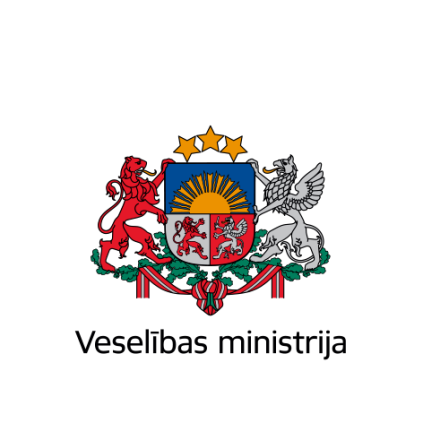 Cilvēkresursu piesaistes reģioniem KĀRTĪBA Izdota saskaņā ar Ministru kabineta 2017.gada 21.marta noteikumu Nr.158 “Darbības programmas “Izaugsme un nodarbinātība” 9.2.5.specifiskā atbalsta mērķa “Uzlabot pieejamību ārstniecības un ārstniecības atbalsta personām, kas sniedz pakalpojumus prioritārajās veselības jomās iedzīvotājiem, kas dzīvo ārpus Rīgas” īstenošanas noteikumu 37.punktuI Vispārīgie jautājumi1.	Cilvēkresursu piesaistes reģioniem Kārtības (turpmāk – Kārtība) mērķis ir noteikt vienotus nosacījumus ārstniecības un ārstniecības atbalsta personām kompensāciju saņemšanai par darbu reģionos un pasākumiem pakalpojumu pieejamības nodrošināšanai atbilstoši Ministru kabineta 2017.gada 21.marta noteikumu Nr.158 “Darbības programmas “Izaugsme un nodarbinātība” 9.2.5.specifiskā atbalsta mērķa “Uzlabot pieejamību ārstniecības un ārstniecības atbalsta personām, kas sniedz pakalpojumus prioritārajās veselības jomās iedzīvotājiem, kas dzīvo ārpus Rīgas” noteikumu (turpmāk – Noteikumi) 37.punktā noteiktajam. 2.	Specifiskā atbalsta mērķa (turpmāk – Projekts) īstenošanas laiks ir no 2017.gada 1.decembra līdz 2023.gada 31. decembrim. Pretendentu (ārstniecības persona, kuri piesakās kompensācijai) atlases periods no 2018.gada maija - 2023.gada 31.oktobrim (vai līdz pieejamā finansējuma apguvei, bet ne ilgāk kā līdz 2023.gada 31.oktobrim). 3.	Projekta administrēšanu un īstenošanu nodrošina Veselības ministrijas (turpmāk – VM) Projektu vadības departamenta Ārstniecības personu piesaistes darbam reģionos projekta nodaļas projekta vadības un īstenošanas personāls (turpmāk – Projekta vienība).4.	Reģioniem piesaistīto ārstniecības personu skaits darbam teritoriālajās vienībās ārpus Rīgas – 1 568. Līdz 2023.gada 30.decembrim, vismaz 506 ārstniecības un ārstniecības atbalsta personas gadu pēc kompensācijas līguma noslēgšanas ir nodarbinātas atbalstāmā ārstniecības iestādē un sniedz valsts apmaksātos veselības aprūpes pakalpojumus normālā darba laika apmērā neatkarīgi no darba laika organizācijas. Prognozētie atbalstāmie pasākumi ģimenes ārstu prakses pārņemšanai ārpus Rīgas – 30 ģimenes ārstu prakses.5.	Saskaņā ar Noteikumu 5.punktu prioritārās jomas Projekta īstenošanai ir: sirds un asinsvadu, onkoloģijas, bērnu (sākot no perinatālā un neonatālā perioda) aprūpes un garīgās veselības jomas. 6.	Projekta cilvēkresursu piesaistei reģioniem plāns (turpmāk – Plāns) ir izstrādāts saskaņā ar Noteikumu 38.punktu, un tajā atspoguļotas atbalstāmās ārstniecības personas, nepieciešamie speciālisti dalījumā pa ārstniecības iestādēm un ģimenes ārstu prakses, kas atbilst ģimenes ārsta prakses nodošanas kompensācijas saņemšanas nosacījumiem. Konsultatīvā darba grupa cilvēkresursu piesaistei reģioniem (turpmāk – Darba grupa) var izvērtēt un apstiprināt atbalstāmās, bet Plānā neiekļautās specialitātes pēc nepieciešamības.  7.	Atbalstāmā iestāde: Latvijas Ārstniecības iestāžu reģistrā (turpmāk – Reģistrs) reģistrēta ārstniecības iestāde, kas sniedz valsts apmaksātus veselības aprūpes pakalpojumus un atrodas ārpus Rīgas:stacionārā ārstniecības iestāde; ģimenes ārsta prakse, kas nodrošina primārās veselības aprūpes pakalpojumus (turpmāk – ģimenes ārsta prakse);ambulatorā prakse psihiatrijā;Neatliekamās medicīniskās palīdzības dienesta (turpmāk – NMPD) struktūrvienība, kas nodrošina neatliekamās medicīniskās palīdzības sniegšanu pirmsslimnīcas posmā;ārstniecības iestāde, kas nodrošina zobārstniecības pakalpojumus;Valsts tiesu medicīnas ekspertīzes centra (turpmāk – VTMEC) struktūrvienība;sociālās aprūpes un sociālās rehabilitācijas institūcijas, kas nodrošina valsts apmaksāto sociālās aprūpes un sociālās rehabilitācijas pakalpojumu sniegšanu;Valsts asinsdonoru centra (turpmāk – VADC) struktūrvienība.8.	Atbalstāmās specialitātes: atbilstoši ārstniecības personu profesijām - ārsts, zobārsts, ārsta palīgs, māsa (vispārējās aprūpes māsa), māsas palīgs, vecmāte, fizioterapeits, ergoterapeits, audiologopēds, mākslas terapeits, zobu higiēnists, zobārsta asistents (zobārstniecības māsa) - darbam pamatspecialitātēs, apakšspecialitātēs un papildspecialitātēs vai profesijā prioritārajās jomās un ar tām saistītajās jomās valsts apmaksāto veselības aprūpes pakalpojumu sniegšanā, kuras noteiktas Plāna 1.pielikuma tabulā Nr.2. “Plānotās atbalstāmās ārstniecības personas prioritārajās jomās atbilstoši 2016.gada 24.maija Ministru kabineta noteikumu Nr.317 “Ārstniecības personu un ārstniecības atbalsta personu reģistra izveides, papildināšanas un uzturēšanas kārtība” 1.pielikumam, uz 12.02.2018.””.  9.	Atbalstāmā specialitāte atbalstāmajā iestādē: atbilstoši veselības reformai (t.sk. atbilstoši zemāka līmeņa un augstāka līmeņa stacionāro ārstniecības iestāžu sadarbībai sadarbības teritoriju ietvaros) un saskaņā ar Plānu paredzētā specialitāte ārstniecības iestādei ārpus Rīgas.10.	Zobārsta komanda - zobārsts, bērnu zobārsts, kuram ir derīgs sertifikāts un kurš 24.03.2017. nav strādājis noteiktajā atbalstāmajā specialitātē atbalstāmajā iestādē, komandā strādājošs zobārstniecības asistents (zobārstniecības māsa) un zobu higiēnists, kuri 24.03.2017. nav strādājuši kādā no atbalstāmajām profesijām ārstniecības iestādē Latvijā. 11.	Kārtībā noteikti:11.1.	informācijas izplatīšanas nosacījumi par kompensācijas saņemšanas iespējām;11.2.	Pretendentu pieteikšanās nosacījumi un iesniedzamie dokumenti kompensācijas saņemšanai;11.3.	informācijas apjoms, kuru Projekta vienība pieprasa no trešajām pusēm par katru pretendentu;11.4.	Pretendentu pieteikumu izvērtēšanas kritēriji un kompensācijas saņemšanas atbilstības nosacījumi;11.5.	lēmuma pieņemšana par kompensācijas piešķiršanu vai nepiešķiršanu un paziņošana par pieņemto lēmumu;11.6.	Kompensācijas līguma slēgšana, vienošanās par grozījumiem Kompensācijas līgumā un Kompensācijas līguma laušana;11.7.	Kompensācijas veidi un plānotais atbalstāmo personu skaits;11.8.	Datu apkopošana par kompensāciju saņēmušajām personām un Plāna īstenošanu;11.9.	Sadarbība ar Ārstniecības iestādēm;11.10.	Kontroles pasākumi;11.11.	De minimis uzskaites un piešķiršanas metodika;11.12.Valsts atbalsta piešķiršanas un informēšanas metodika;11.13.	Mobilo veselības aprūpes pakalpojumu īstenošana.11.14. Veselības aprūpes punkta izveide Sociālās aprūpes centros pilotprojekta īstenošana.II Informācijas izplatīšanas nosacījumi par kompensācijas saņemšanas iespējām12.	Informāciju par Projektu - uzlabot pieejamību ārstniecības un ārstniecības atbalsta personām (turpmāk – Pretendents), kas sniedz pakalpojumus prioritārajās veselības aprūpes jomās iedzīvotājiem, kas dzīvo ārpus Rīgas, VM sagatavo, aktualizē pēc nepieciešamības un izplata: 12.1.	VM, Nacionālā veselības dienesta (turpmāk – NVD), Veselības inspekcijas (turpmāk – VI), NMPD, Nodarbinātības valsts aģentūras (turpmāk – NVA), VTMEC un VADC tīmekļa vietnēs, kā arī www.talakizglitiba.lv;12.2.	medicīnas izglītību realizējošo iestāžu mājas lapās - Rīgas Stradiņa universitātes un Latvijas Universitātes, un medicīnas koledžu tīmekļa vietnēs;12.3.	sadarbības organizāciju - Latvijas Slimnīcu biedrības, Latvijas Ārstu biedrības, Latvijas Jauno ārstu asociācijas, Latvijas Ģimenes ārstu asociācijas, Latvijas Lauku ģimenes ārstu asociācijas, Latvijas Māsu asociācijas, reģionālo slimnīcu un citu organizāciju tīmekļa vietnēs, kā arī nosūtot elektroniskajā pastā;12.4.	sociālajos tīklos;12.5.	individuāli uzrunājot ģimenes ārstus, kuri sasnieguši pensionēšanās vecumu un kuru ģimenes ārsta prakses atrodas ārpus Rīgas;12.6.	reģionālajos un nacionālajos plašsaziņas līdzekļos atbalstāmajās teritorijās;12.7.	klātienes informatīvajos pasākumos, t.sk ārstniecības un izglītības iestādēs, uzrunājot esošos un potenciālos Pretendentus;12.8.	konferencēs, semināros, izstādēs kā arī publicētajos izdales materiālos.III Pretendentu pieteikšanās nosacījumi un  iesniedzamie dokumenti kompensācijas saņemšanai13.	Pretendents var pretendēt uz Kārtības 42.punktā minētajiem kompensāciju atbalsta veidiem:13.1.	kompensācijas, ko izmaksā par periodu līdz 24 mēnešiem, t.i. vienreizējā kompensācija par darbu reģionos: vienreizējā papildus kompensācija par darbu reģionos par katru ģimenes locekli; ikmēneša uzturēšanās kompensācija;13.2.	ģimenes ārsta prakses nodošanas kompensācija par specifisko zināšanu, informācijas un pieredzes nodošanu;13.3.	kompensācijas, ko izmaksā par periodu līdz 6 mēnešiem, t.i. ikmēneša uzturēšanās kompensācija un ģimenes ārsta prakses nodošanas kompensācija par specifisko zināšanu, informācijas un pieredzes nodošanu.14.	Pretendentu pieteikumi kompensāciju saņemšanai tiek pieņemti VM Projektu vadības departamenta Ārstniecības personu piesaistes darbam reģionos projekta nodaļā nepārtraukti visu Projekta īstenošanas laiku līdz noteiktajam termiņam, kas minēts Kārtības 2.punktā.15.	Lai izvērtētu atbilstību kompensācijas saņemšanai, VM izskata šādus Pretendenta (izņemot ģimenes ārstus, kuri pretendē uz kompensāciju ģimenes ārsta prakses pārņemšanai) iesniegtos dokumentus latviešu valodā: 15.1.	datorrakstā vai rokrakstā aizpildītu un parakstītu Pretendenta pieteikumu (1. vai 2.pielikums);15.2.	spēkā esoša darba līguma kopiju ar ārstniecības iestādi vai NMPD, VTMEC, VADC vai līguma kopiju ar NVD par valsts apmaksāto veselības aprūpes pakalpojumu sniegšanu vismaz uz pieciem gadiem par normālu (tai skaitā saīsināto) darba laiku neatkarīgi no darba laika organizācijas vai NVD noteiktajā apjomā, kas ir pielīdzināms normālajam darba laikam.16.	Lai izvērtētu atbilstību kompensācijas saņemšanai par ģimenes ārsta prakses pārņemšanu un specifisko zināšanu, informācijas un pieredzes nodošanu, VM izvērtē:16.1.	Pretendentu – fizisku personu (ģimenes ārsta, kurš nodod praksi, un ģimenes ārsta, kurš pārņem praksi) iesniegto latviešu valodā abpusēji aizpildītu un parakstītu pieteikumu (3.pielikums);16.2.	NVD izsniegto izziņu par prakses nodošanu un pārņemšanu; 16.3.	Pretendenta – ģimenes ārsta, kurš pārņem praksi De minimis uzskaites sistēmā kā saimnieciskās darbības veicēja, t.sk. juridiskas personas aizpildītu (patiesā labuma guvējs) De minimis uzskaites veidlapu, un, ja Pretendenta pieteikuma aizpildīšanas brīdī ir iespējams, norādīts sistēmā izveidotās un apstiprinātās pretendenta veidlapas identifikācijas numurs;16.3.1	gadījumā, ja uz Pretendenta pieteikuma iesniegšanas brīdi VM, Pretendents nav reģistrējies kā juridiska persona, t.sk. saimnieciskās darbības veicējs, tad De minimis uzskaites sistēmā4 De minimis atbalsta veidlapu aizpilda pēc tam, kad Pretendents ir reģistrējies kā juridiska persona, t.sk. saimnieciskās darbības veicējs; 16.4.	Pretendenta - ģimenes ārsta, kurš pārņem ģimenes ārsta praksi - papildus jau iesniegtajiem pieteikuma dokumentiem iesniegto līguma kopiju par valsts apmaksātu veselības aprūpes pakalpojumu sniegšanu ar NVD.17.	Lai nodrošinātu 16.punktā minēto dokumentu iesniegšanu un sekmētu ģimenes ārsta prakses pārņemšanu, VM izstrādājusi Ģimenes ārsta prakses nodošanas un pārņemšanas procesu (shematiskais attēls – 4.pielikums), saskaņā ar kuru:17.1.	NVD izvērtē ģimenes ārsta prakses nodošanas iespējas nākamam ģimenes ārstam normatīvos aktos noteiktā kārtībā un izsniedz Pretendentiem izziņu par prakses nodošanu un pārņemšanu iesniegšanai VM;17.2.	ģimenes ārsti VM iesniedz Pretendentu pieteikuma dokumentus (pieteikuma veidlapu, NVD izsniegto izziņu, De minimis veidlapu aizpildītu atbilstoši Kārtības 16.3. un 16.3.1 apakšpunktā noteiktajam); 17.3.	Abi ģimenes ārsti uzsāk specifisko zināšanu, informācijas un pieredzes nodošanu 3 mēnešu periodu;17.4.	Pirms lēmuma pieņemšanas par ārstniecības iestādes reģistrāciju Reģistrā, VI veic kontroli par ārstniecības iestādes atbilstību normatīvajos aktos noteiktajām obligātajām prasībām ārstniecības iestādēm. Neatbilstību gadījumā, pamatojoties uz VM Projekta vienības izsniegto apliecinājumu un Pretendenta iesniegumu, VI var veikt ārstniecības iestādes reģistrāciju Reģistrā ar nosacījumu, nosakot periodu, kurā neatbilstības obligātajām prasībām ārstniecības iestādēm jānovērš;17.5.	VI veic prakses reģistrāciju VI Reģistrā; 17.6.	NVD noslēdz līgumu par primārās veselības aprūpes pakalpojumu sniegšanu un apmaksu ar saimnieciskās darbības veicēju - Pretendentu, kurš pārņem ģimenes ārsta praksi;17.7.	VM saņem Pretendenta - ģimenes ārsta, kurš pārņem ģimenes ārsta praksi, papildus jau iesniegtajiem pieteikuma dokumentiem, noslēgto līguma kopiju ar NVD par primārās veselības aprūpes pakalpojumu sniegšanu un apmaksu;17.8.	VM Pretendentam - ģimenes ārstam, kurš nodod praksi, vienā maksājumā izmaksā nodošanas kompensāciju par specifisko zināšanu, informācijas un pieredzes nodošanu Noteikumu 21.punktā noteiktajā apmērā pēc Kompensācijas līguma noslēgšanas un apliecinājuma par specifisko zināšanu, informācijas un pieredzes nodošanu (5.pielikums) abpusējas parakstīšanas; 17.9.	Vienreizējo kompensāciju par darbu reģionos, t.sk. vienreizējo papildu kompensāciju, ikmēneša uzturēšanās izmaksu kompensāciju un kompensāciju par specifisko zināšanu, informācijas un pieredzes pārņemšanu VM Pretendentam - ģimenes ārstam, kurš pārņem praksi, var izmaksāt pēc Kompensācijas līguma noslēgšanas un noslēgtā līguma ar NVD par primārās veselības aprūpes pakalpojumu sniegšanu un apmaksu spēkā stāšanās, un apliecinājuma par specifisko zināšanu, informācijas un pieredzes nodošanu (5.pielikums) abpusējas parakstīšanas;17.10.	Specifisko zināšanu, informācijas un pieredzes nodošanas periods nevar būt īsāks par 3 mēnešiem un nevar noslēgties pirms Kompensācijas līguma noslēgšanas.18.	Pretendents dokumentus VM var iesniegt:18.1.	Parakstītus ar drošu elektronisko parakstu, nosūtot uz e-pasta adresi: kompensacijas@vm.gov.lv (vēlama norāde: Kompensācijas pieteikums SAM 9.2.5.projektam); 18.2.	pašrocīgi parakstītus, sūtot pa pastu ierakstītā vēstulē Veselības ministrijai, Brīvības ielā 72, Rīgā, LV-1011 (vēlama norāde uz aploksnes: Kompensācijas pieteikums SAM 9.2.5.projektam “Ārstniecības un ārstniecības atbalsta personāla pieejamības uzlabošana ārpus Rīgas”);18.3.	iesniedzot personīgi VM. 19.	Pretendenta pieteikums tiek izskatīts 2 (divu) kalendāro mēnešu laikā no tā iesniegšanas brīža VM. Par pretendenta pieteikuma iesniegšanas brīdi uzskatāma diena, kad tas reģistrēts VM, vai saskaņā ar Kārtības 20.punktu.20.	Pa pastu saņemtajiem dokumentiem tiek ņemts vērā pasta zīmogs. Elektroniski iesūtītiem dokumentiem tiek ņemts vērā e-pasta saņemšanas datums un laiks. Veselības ministrijā personīgi iesniegtajiem dokumentiem tiek ņemts vērā datums, kad pieteikums reģistrēts VM Dokumentu vadības sistēmā. Saņemtos dokumentus VM Projekta vienība reģistrē izveidotā Pretendentu sarakstā (6.pielikums). 21.	Pretendents savā pieteikumā var precizēt tehniskas kļūdas. Papildu informāciju Pretendents var sniegt, tikai rakstiski informējot VM ierakstītā vēstulē vai e-pasta vēstulē, kas nosūtīta no Pretendenta pieteikumā norādītās e-pasta adreses. Pretendents nevar papildināt pieteikumu ar informāciju, kas radusies pēc pieteikuma iesniegšanas dienas – šādā gadījumā jāiesniedz jauns Pretendenta pieteikums.22.	VM Projekta vienība uz Pretendenta pieteikuma iesniegšanas brīdi pārbauda un uzglabā Pretendenta datus un sniegto informāciju NVD, Valsts ieņēmumu dienestā (turpmāk – VID), Pilsonības un migrācijas lietu pārvaldē (turpmāk – PMLP) un pēc vajadzības citās iestādēs, ievērojot Fizisko personu datu aizsardzības likumu un Eiropas Savienības 27.04.2016. regulu 2016/679 “Eiropas Parlamenta un Padomes Regula (ES) 2016/679 (2016. gada 27. aprīlis) par fizisku personu aizsardzību attiecībā uz personas datu apstrādi un šādu datu brīvu apriti un ar ko atceļ Direktīvu 95/46/EK (Vispārīgā datu aizsardzības regula) (Dokuments attiecas uz EEZ)”.23.	Pretendentu iesniegto dokumentu kopums tiek izskatīts Darba grupā pēc pilnīgas informācijas saņemšanas un datu pārbaudes. Pretendents nepiedalās klātienē Darba grupas sēdē – lēmuma pieņemšanā.IV Informācijas apjoms, kuru Projekta vienība pieprasa no trešajām pusēm par katru pretendentu24.	Parakstot Pretendenta pieteikuma veidlapu, tiek dota piekrišana Projekta vienībai Noteikumu 17. un 18.punktā noteiktās informācijas iegūšanai veicot sekojošas darbības:24.1.	pieprasīt informāciju no VID par Pretendenta:24.1.1.	2017.gada 24.martā nodarbinātības statusu, profesiju, darba vietu;24.1.2.	apgādībā esošajām personām uz Pretendenta pieteikuma iesniegšanas brīdi;24.2.	pieprasīt informāciju no NVD:24.2.1.	par noslēgto līgumu starp ārstniecības iestādi un NVD;24.2.2.	par ģimenes ārstiem, kuri nodod praksi – pēdējo 12 mēnešu periodā ģimenes ārsta praksei samaksātās ikmēneša summas. 12 mēnešu periodu skaita no dienas, kad izbeigts līgums ar NVD “Par primārās veselības aprūpes pakalpojumu sniegšanu”; 24.3.	pieprasīt informāciju no VI:24.3.1.	par ārstniecības personu reģistrēšanu ārstniecības personu reģistrā;24.3.2.	par ārstniecības personu sertifikātu derīguma termiņu;24.4.	izmantojot publisko datu reģistru – personu datu portālā pieprasīt informāciju:24.4.1.	par pretendenta pieteikumā norādīto ārstniecības personas datu atbilstību (vārds, uzvārds, personas kods);24.4.2.	par ārstniecības personas laulāto, lai nodrošinātu Noteikumu 22.punkta nosacījumu izpildi, ka katru kompensācijas veidu var saņemt vienu reizi projekta īstenošanas laikā;24.4.3.	par ārstniecības personas bērniem gadījumā, ja ārstniecības persona pieprasa papildu kompensāciju par ģimenes locekļiem, bērniem. V Pretendentu pieteikumu izvērtēšanas kritēriji un kompensācijas saņemšanas atbilstības nosacījumi25.	VM izvērtē Pretendenta pieteikumu pēc šādiem kritērijiem (7. un 8.pielikums):25.1.	ārstniecības persona atbilst prioritārajai jomai un ar tām saistītajām jomām;25.2.	Ārstniecības iestāde, kurā strādās ārstniecības persona, ir atbalstāmā iestāde;25.3.	Ārstniecības persona ir reģistrēta Ārstniecības personu un ārstniecības atbalsta personu reģistrā;25.4.	Ārstiem un zobārstiem ir derīgs sertifikāts attiecīgajā specialitātē;25.5.	Ārstniecības personai kompensācijas saņemšanai ir noslēgts līgums valsts apmaksāto veselības aprūpes pakalpojumu sniegšanai par pilnu slodzi:25.5.1.	noslēgtā darba līguma vai līguma ar NVD atbilstība Plānā iekļautajām plānotajām atbalstāmo ārstniecības personu profesijām (ārsta palīgam, vispārējās aprūpes māsai, māsas palīgam, fizioterapeitam, ergoterapeitam, audiologopēdam, mākslas terapeitam, vecmātei, zobu higiēnistam, zobārsta asistentam (zobārstniecības māsai) vai specialitātēm (ārsta un zobārsta profesijā);25.5.2.	darba līguma atbilstība atbalstāmās iestādes veidam, kurā strādās Pretendents;25.5.3.	nepieciešamības gadījumā Projekta vienība var pieprasīt nepieciešamo informāciju no saistītajām iestādēm, tai skaitā atbalstāmās iestādes, kurā Pretendents tiks nodarbināts pēc kompensācijas saņemšanas; 25.6.	Pretendents dienā, kad Kompensācijas pieteikums saņemts VM:25.6.1.	saskaņā ar Noteikumu 18.4.apakšpunktu nav sasniedzis pensijas vecumu;25.6.2.	saskaņā ar Noteikumu 18.3.apakšpunktu ir sasniedzis pensijas vecumu; 25.7.	Noteikumu spēkā stāšanās dienā (t.i. 24.03.2017.) Pretendents nav strādājis atbalstāmajā iestādē:25.7.1.	ārsts nav strādājis atbalstāmajā specialitātē atbalstāmajā iestādē;25.7.2.	Zobārsts nav strādājis atbalstāmajā specialitātē, sniedzot valsts apmaksātos zobārstniecības pakalpojumus atbalstāmajā iestādē;25.7.3.	ārsta palīgs, māsa, māsas palīgs, vecmāte, fizioterapeits, ergoterapeits, audiologopēds, mākslas terapeits, zobārsta asistents, zobu higiēnists, zobārstniecības māsa nav strādājis atbalstāmajā profesijā atbalstāmajā iestādē Latvijā;25.8.	Ģimenes ārsts, kas pārņem praksi, pēc noteikumu spēkā stāšanās dienas līdz pieteikuma iesniegšanas brīdim nav strādājis par ģimenes ārstu ar pacientu sarakstā reģistrētām personām ārsta praksē, kura atrodas ārpus Rīgas;25.9.	Ģimenes ārsts, kas pārņem praksi, Pretendenta pieteikumā norādījis De minimis atbalsta veidlapas identifikācijas numuru.26.	Darba grupa apstiprina Pretendenta pieteikuma atbilstību kompensāciju saņemšanai, ja nevienā no kritērijiem nav norādīts “N” (Neatbilst).27.	Ja Darba grupa, vērtējot Pretendenta pieteikuma atbilstību kompensāciju saņemšanai, konstatē, ka uz Pretendenta pieteikuma iesniegšanas brīdi Pretendents pieteikumā norādījis nepilnīgu informāciju par ģimenes stāvokli, tā ģimenes locekļu skaitu, un par minēto faktu ir saņemts rakstisks Pretendenta lūgums, kas noformēts atbilstoši Kārtības 21.punktā noteiktajam, tad atbilstoši Latvijas Republikas Administratīvā procesa likuma 12.pantā noteiktajam pieņem tādu lēmumu, kas Pretendentam ir ekonomiski labvēlīgāks.28.	Lai Pretendents saņemtu Kompensāciju, VM vērtē:28.1.	atbilstības nosacījumus ārsta/zobārsta pieteikumā (1.pielikums):28.1.1.	ir reģistrācija Ārstniecības personu un ārstniecības atbalsta personu reģistrā uz Pretendenta pieteikuma iesniegšanas brīdi, t.sk. ģimenes ārstam, kurš nodod ģimenes ārsta praksi;28.1.2.	Ārstam ir derīgs sertifikāts pamatspecialitātē un/vai apakšspecialitātē un/vai papildspecialitātē (ģimenes ārstam, kurš nodod ģimenes ārsta praksi, vērtē sertifikāta esamību pieteikuma iesniegšanas brīdī);28.1.3.	Zobārstam ir derīgs sertifikāts pamatspecialitātē un/vai apakšspecialitātē;28.1.4.	Pretendentam ir noslēgts darba līgums vai līgums:28.1.4.1.	Pretendentam (izņemot ģimenes ārstu, psihiatru un bērnu psihiatru, kas strādās ambulatorajā psihiatrijā, zobārstu un ārstu, kas pretendē uz darbu NMPD, VTMEC, VADC struktūrvienībā, ārstu, kas pretendē uz darbu sociālās aprūpes un sociālās rehabilitācijas institūcijā) ir noslēgts darba līgums ar stacionāro ārstniecības iestādi par valsts apmaksāto veselības aprūpes pakalpojumu sniegšanu vismaz uz 5 gadiem par normālo (tai skaitā saīsināto) darba laiku neatkarīgi no darba laika organizācijas, kas ietver darbu stacionārā un var ietvert ambulatoro pakalpojumu sniegšanu; 28.1.4.2.	Pretendentam - ārstam, kas pēc kompensācijas saņemšanas strādās ambulatorajā psihiatrijā vai bērnu psihiatrijā, ir noslēgts līgums ar NVD par valsts apmaksāto ambulatoro psihiatrijas pakalpojumu sniegšanu vismaz uz 5 gadiem3 par normālo (t.sk. saīsināto) darba laiku neatkarīgi no darba laika organizācijas vai darba līgums ar ārstniecības iestādi, kurai ir noslēgts līgums ar NVD par valsts apmaksāto ambulatoro psihiatrijas pakalpojumu sniegšanu vismaz uz 5 gadiem par normālo (t.sk. saīsināto) darba laiku neatkarīgi no darba laika organizācijas;28.1.4.3.	Pretendentam – zobārstam, kas pēc kompensācijas saņemšanas strādās zobārstniecībā, ir noslēgts līgums ar NVD par valsts apmaksāto ambulatoro zobārstniecības pakalpojumu sniegšanu vismaz uz 5 gadiem3 par normālo (t.sk. saīsināto) darba laiku neatkarīgi no darba laika organizācijas un darba līgums ar ārstniecības iestādi, kurai ir noslēgts līgums ar NVD par valsts apmaksāto zobārstniecības pakalpojumu sniegšanu vismaz uz 5 gadiem par normālo (t.sk.saīsināto) darba laiku neatkarīgi no darba laika organizācijas, t.sk. NVD noteiktajā apjomā, kas ir pielīdzināms normālajam darba laikam 800 (astoņi simti) apmeklējumi gadā;28.1.4.4.	Pretendentam - ģimenes ārstam, kas pretendē uz darbu ģimenes ārsta praksē, ir noslēgts līgums ar NVD par valsts apmaksāto primāro veselības aprūpes pakalpojumu sniegšanu un apmaksu vismaz uz 5 gadiem par normālo (t.sk. saīsināto) darba laiku neatkarīgi no darba laika organizācijas un darba līgums vismaz uz 5 gadiem3 par normālo (t.sk. saīsināto) darba laiku neatkarīgi no darba laika organizācijas valsts apmaksāto primāro veselības aprūpes pakalpojumu sniegšanā ar ārstniecības iestādi, kurai ir noslēgts līgums ar NVD par valsts apmaksāto primāro veselības aprūpes pakalpojumu sniegšanu un apmaksu. Ģimenes ārsta darba laiks atbilst NVD līgumā noteiktajam ģimenes ārsta prakses darba laikam.28.1.4.5.	Pretendentam - ģimenes ārstam, kas nodod ģimenes ārsta praksi, ir noslēgts līgums ar NVD par valsts apmaksāto primāro veselības aprūpes pakalpojumu sniegšanu, ko apliecina NVD izsniegta izziņa par ģimenes ārsta, kurš pārņem ģimenes ārsta praksi, reģistrāciju rindā uz konkrētās ģimenes ārsta prakses pārņemšanu;28.1.4.6.	Pretendentam - ārstam, kas pretendē uz darbu NMPD struktūrvienībā, ir noslēgts darba līgums ar NMPD par valsts apmaksāto pakalpojumu sniegšanu vismaz uz 5 gadiem3 par normālo (t.sk. saīsināto) darba laiku neatkarīgi no darba laika organizācijas;28.1.4.7.	Pretendentam - ārstam, kas pretendē uz darbu VTMEC struktūrvienībā, ir noslēgts darba līgums ar VTMEC par valsts apmaksāto pakalpojumu sniegšanu vismaz uz 5 gadiem3 par normālo (t.sk. saīsināto) darba laiku neatkarīgi no darba laika organizācijas;28.1.4.8.	Pretendentam - ārstam, kas pretendē uz darbu VADC struktūrvienībā, ir noslēgts darba līgums ar VADC par valsts apmaksāto pakalpojumu sniegšanu vismaz uz 5 gadiem3 par normālo (t.sk. saīsināto) darba laiku neatkarīgi no darba laika organizācijas;28.1.4.9.	Pretendentam – ārstam, kas pretendē uz darbu sociālās aprūpes un sociālās rehabilitācijas institūcijā, ir noslēgts darba līgums ar minēto iestādi par valsts apmaksāto pakalpojumu sniegšanu, vismaz uz 5 gadiem3 par normālo (t.sk. saīsināto) darba laiku neatkarīgi no darba laika organizācijas;28.1.5.	Pretendenta pieteikuma VM saņemšanas dienā Pretendents nav sasniedzis pensijas vecumu (izņemot ģimenes ārstu, kurš nodod ģimenes ārsta praksi);28.1.6.	ārstam nav konstatēts darba attiecību fakts Noteikumu spēkā stāšanās dienā (t.i. 24.03.2017.) tajā atbalstāmajā specialitātē (pamatspecialitātē, apakšspecialitātē, papildspecialitātē), kurā Pretendents plāno sniegt ārstniecības pakalpojumus Kompensācijas līguma darbības laikā, kādā atbalstāmajā ārstniecības iestādē. Nosacījums nav attiecināms ģimenes ārstam, kurš nodod ģimenes ārsta praksi. Par darba attiecībām noteiktajā atbalstāmajā specialitātē (pamatspecialitātē, apakšspecialitātē, papildspecialitātē) atbalstāmajā ārstniecības iestādē netiek uzskatītas darba attiecības, kas nodibinātas, norādot kļūdainu profesijas kodu, amatu, un kas nav notikušas saskaņā ar ārstniecības personu kvalifikāciju un nodarbinātību ārstniecības iestādēs reglamentējošajiem normatīvajiem aktiem;28.1.6.1	zobārstam nav konstatēts darba attiecību fakts, sniedzot valsts apmaksātos zobārstniecības pakalpojumus, Noteikumu spēkā stāšanās dienā (t.i. 24.03.2017.) zobārsta specialitātē atbalstāmajā ārstniecības iestādē. Par darba attiecībām noteiktajā atbalstāmajā specialitātē atbalstāmajā ārstniecības iestādē netiek uzskatītas darba attiecības, kas nodibinātas, norādot kļūdainu profesijas kodu, amatu, un kas nav notikušas saskaņā ar ārstniecības personu kvalifikāciju un nodarbinātību reglamentējošajiem normatīvajiem aktiem;28.1.7.	Ģimenes ārsts, kas pārņem ģimenes ārsta praksi, pēc Noteikumu spēkā stāšanās dienas (t.i. 24.03.2017.) līdz pieteikuma iesniegšanas brīdim nav strādājis par ģimenes ārstu ģimenes ārsta praksē, kura atrodas ārpus Rīgas. Par darba attiecībām nav uzskatāmas darba attiecības ģimenes ārsta praksē ģimenes (vispārējās prakses) ārsta pamatspecialitātē, kas nodibinātas norādot kļūdainu profesijas kodu, amatu un kas nav bijušas saskaņā ar ārstniecības personu kvalifikāciju un nodarbinātību ārstniecības iestādēs reglamentējošajiem normatīvajiem aktiem;28.2.	Atbilstības nosacījumi ārsta palīga pieteikumā (2.pielikums): 28.2.1.	ir reģistrācija Ārstniecības personu un ārstniecības atbalsta personu reģistrā;28.2.2.	noslēgts darba līgums: 28.2.2.1.	Pretendentam – ārsta palīgam (izņemot ārsta palīgu, kas pretendē uz darbu ģimenes ārsta praksē, ambulatorā bērnu psihiatrijā vai NMPD struktūrvienībā, VADC struktūrvienībā, kā arī ārsta palīgu, kas pretendē uz darbu sociālās aprūpes un sociālās rehabilitācijas institūcijā), ir noslēgts darba līgums ar stacionāro ārstniecības iestādi par valsts apmaksāto veselības aprūpes pakalpojumu sniegšanu vismaz uz 5 gadiem3 par normālo (t.sk. saīsināto) darba laiku neatkarīgi no darba laika organizācijas, kas ietver darbu stacionārā un var ietvert ambulatoro pakalpojumu sniegšanu;28.2.2.2.	Pretendentam - ārsta palīgam, kas pēc kompensācijas saņemšanas sniegs psihiatrijas ambulatoros pakalpojumus ir noslēgts līgums par valsts apmaksāto ambulatoro psihiatrijas pakalpojumu sniegšanu vismaz uz 5 gadiem3 par normālo (t.sk. saīsināto) darba laiku neatkarīgi no darba laika organizācijas;28.2.2.3.	Pretendentam - ārsta palīgam, kas strādās ģimenes ārsta praksē, ir noslēgts darba līgums ar ārstniecības iestādi, kurai ir noslēgts līgums par primārās veselības aprūpes pakalpojumu sniegšanu un apmaksu, vismaz uz 5 gadiem3 par normālo (t.sk. saīsināto) darba laiku neatkarīgi no darba laika organizācijas. Pretendents – ārsta palīgs ir iekļauts NVD līgumā par primārās veselības aprūpes pakalpojumu sniegšanu un apmaksu 4.pielikumā;28.2.2.4.	Pretendentam - ārsta palīgam, kas pretendē uz darbu NMPD struktūrvienībā, ir noslēgts darba līgums par valsts apmaksāto pakalpojumu sniegšanu ar NMPD vismaz uz 5 gadiem3 par normālo (t.sk. saīsināto) darba laiku neatkarīgi no darba laika organizācijas;28.2.2.5.	Pretendentam – ārsta palīgam, kas pretendē uz darbu VADC struktūrvienībā, ir noslēgts darba līgums par valsts apmaksāto pakalpojumu sniegšanu ar VADC vismaz uz 5 gadiem3 par normālo (t.sk. saīsināto) darba laiku neatkarīgi no darba laika organizācijas;28.2.2.6.	Pretendentam – ārsta palīgam, kas pretendē uz darbu sociālās aprūpes un sociālās rehabilitācijas institūcijā, ir noslēgts darba līgums par valsts apmaksāto pakalpojumu sniegšanu ar iestādi, kas nodrošina valsts apmaksāto sociālās aprūpes un sociālās rehabilitācijas pakalpojumu sniegšanu, vismaz uz 5 gadiem3 par normālo (t.sk. saīsināto) darba laiku neatkarīgi no darba laika organizācijas;28.2.3.	Pretendenta pieteikuma VM saņemšanas dienā Pretendents nav sasniedzis pensijas vecumu;28.2.4.	Nav konstatēts darba attiecību fakts Noteikumu spēkā stāšanās dienā, (t.i. 24.03.2017.), atbalstāmajā profesijā ārstniecības iestādē Latvijā. Par darba attiecībām noteiktajā atbalstāmajā profesijā ārstniecības iestādē Latvijā netiek uzskatītas darba attiecības, kas nodibinātas, norādot kļūdainu profesijas kodu, amatu, taču nav notikušas saskaņā ar ārstniecības personu kvalifikāciju un nodarbinātību ārstniecības iestādēs reglamentējošajiem normatīvajiem aktiem;28.3.	Atbilstības nosacījumi māsas (vispārējās aprūpes māsas) pieteikumā (2.pielikums):28.3.1.	ir reģistrācija Ārstniecības personu un ārstniecības atbalsta personu reģistrā;28.3.2.	noslēgts darba līgums: 28.3.2.1.	Pretendentam – māsai (vispārējās aprūpes māsai) (izņemot māsu, kas pretendē uz darbu ģimenes ārsta praksē, ambulatorajā psihiatrijā vai bērnu psihiatrijā, NMPD struktūrvienībā, VADC struktūrvienībā, sociālās aprūpes un sociālās rehabilitācijas institūcijā) ir noslēgts darba līgums ar stacionāro ārstniecības iestādi par valsts apmaksāto veselības aprūpes pakalpojumu sniegšanu vismaz uz 5 gadiem3 par normālo (t.sk. saīsināto) darba laiku neatkarīgi no darba laika organizācijas, kas ietver stacionāro un var ietvert ambulatoro pakalpojumu sniegšanu;28.3.2.2.	Pretendentam - māsai (vispārējās aprūpes  māsai), kas pēc kompensācijas saņemšanas sniegs psihiatrijas ambulatoros pakalpojumus, ir noslēgts līgums par valsts apmaksāto ambulatoro psihiatrijas pakalpojumu sniegšanu, ir noslēgts darba līgums vismaz uz 5 gadiem3 par normālo (t.sk. saīsināto) darba laiku neatkarīgi no darba laika organizācijas;28.3.2.3.	Pretendentam - māsai (vispārējās aprūpes  māsai), kas strādās ģimenes ārsta praksē, ir noslēgts darba līgums par valsts apmaksāto pakalpojumu sniegšanu vismaz uz 5 gadiem3 par normālo (t.sk. saīsināto) darba laiku neatkarīgi no darba laika organizācijas ar ārstniecības iestādi, kurai ir noslēgts līgums par primārās veselības aprūpes pakalpojumu sniegšanu un apmaksu. Pretendents – māsa (vispārējās aprūpes māsa) ir iekļauts NVD līgumā par primārās veselības aprūpes pakalpojumu sniegšanu un apmaksu 4.pielikumā.28.3.2.4.	Pretendentam – māsai (vispārējās aprūpes māsai), kas pretendē uz darbu NMPD struktūrvienībā, ir noslēgts darba līgums par valsts apmaksāto pakalpojumu sniegšanu ar NMPD vismaz uz 5 gadiem3 par normālo (t.sk. saīsināto) darba laiku neatkarīgi no darba laika organizācijas;28.3.2.5.	Pretendentam – māsai (vispārējās aprūpes māsai), kas pretendē uz darbu VADC struktūrvienībā, ir noslēgts darba līgums par valsts apmaksāto pakalpojumu sniegšanu ar VADC vismaz uz 5 gadiem3 par normālo (t.sk. saīsināto) darba laiku neatkarīgi no darba laika organizācijas;28.3.2.6.	Pretendentam – māsai (vispārējās aprūpes māsai), kas pretendē uz darbu sociālās aprūpes un sociālās rehabilitācijas institūcijā, ir noslēgts darba līgums par valsts apmaksāto pakalpojumu sniegšanu ar iestādi, kas nodrošina valsts apmaksāto sociālās aprūpes un sociālās rehabilitācijas pakalpojumu sniegšanu, vismaz uz 5 gadiem3 par normālo (t.sk. saīsināto) darba laiku neatkarīgi no darba laika organizācijas;28.3.3.	Pretendenta pieteikuma VM saņemšanas dienā Pretendents nav sasniedzis pensijas vecumu;28.3.4.	Nav konstatēts darba attiecību fakts Noteikumu spēkā stāšanās dienā (t.i. 24.03.2017.), atbalstāmajā profesijā ārstniecības iestādē Latvijā. Par darba attiecībām noteiktajā atbalstāmajā profesijā ārstniecības iestādē Latvijā netiek uzskatītas darba attiecības, kas nodibinātas, norādot kļūdainu profesijas kodu, amatu, taču nav notikušas saskaņā ar ārstniecības personu kvalifikāciju un nodarbinātību ārstniecības iestādēs reglamentējošajiem normatīvajiem aktiem;28.4.	Atbilstības nosacījumi vecmātes pieteikumā (2.pielikums):28.4.1.	ir reģistrācija Ārstniecības personu un ārstniecības atbalsta personu reģistrā;28.4.2.	noslēgts darba līgums: 28.4.2.1.	ar stacionāro ārstniecības iestādi (izņemot vecmāti, kas pretendē uz darbu ģimenes ārsta praksē) par valsts apmaksāto veselības aprūpes pakalpojumu sniegšanu vismaz uz 5 gadiem3 par normālo (t.sk. saīsināto) darba laiku neatkarīgi no darba laika organizācijas, kas ietver stacionāro un var ietvert ambulatoro pakalpojumu sniegšanu;28.4.2.2.	ar ārstniecības iestādi, kurai ir noslēgts līgums par primārās veselības aprūpes pakalpojumu sniegšanu un apmaksu, vismaz uz 5 gadiem par normālo (t.sk. saīsināto) darba laiku neatkarīgi no darba laika organizācijas, Pretendents – vecmāte ir iekļauts NVD līgumā par primārās veselības aprūpes pakalpojumu sniegšanu un apmaksu 4.pielikumā; 28.4.3.	Pretendenta pieteikuma VM saņemšanas dienā Pretendents nav sasniedzis pensijas vecumu;28.4.4.	Nav konstatēts darba attiecību fakts Noteikumu spēkā stāšanās dienā (24.03.2017.), atbalstāmajā profesijā ārstniecības iestādē Latvijā. Par darba attiecībām noteiktajā atbalstāmajā profesijā ārstniecības iestādē Latvijā netiek uzskatītas darba attiecības, kas nodibinātas, norādot kļūdainu profesijas kodu, amatu, taču nav bijušas saskaņā ar ārstniecības personu kvalifikāciju un nodarbinātību ārstniecības iestādēs reglamentējošajiem normatīvajiem aktiem;28.5.	Atbilstības nosacījumi fizioterapeita pieteikumā (2.pielikums):28.5.1.	ir reģistrācija Ārstniecības personu un ārstniecības atbalsta personu reģistrā;28.5.2.	noslēgts darba līgums:28.5.2.1.	ar stacionāro ārstniecības iestādi par valsts apmaksāto veselības aprūpes pakalpojumu sniegšanu vismaz uz 5 gadiem3 par normālo (t.sk. saīsināto) darba laiku neatkarīgi no darba laika organizācijas, kas ietver stacionāro un var ietvert ambulatoro pakalpojumu sniegšanu;28.5.2.2.	ar ārstniecības iestādi, kurai ir noslēgts līgums par primārās veselības aprūpes pakalpojumu sniegšanu un apmaksu vismaz uz 5 gadiem3 par normālo (t.sk. saīsināto) darba laiku neatkarīgi no darba laika organizācijas. Pretendents – fizioterapeits ir iekļauts NVD līgumā par primārās veselības aprūpes pakalpojumu sniegšanu un apmaksu 4.pielikumā;28.5.2.3.	ar psihiatrijas vai bērnu psihiatrijas ārstniecības iestādi, kurai ir noslēgts līgums par valsts apmaksāto ambulatoro psihiatrijas pakalpojumu sniegšanu, vismaz uz 5 gadiem3 par normālo (t.sk. saīsināto) darba laiku neatkarīgi no darba laika organizācijas;28.5.2.4.	ar sociālās aprūpes un sociālās rehabilitācijas institūciju, kas nodrošina valsts apmaksāto sociālās aprūpes un sociālās rehabilitācijas pakalpojumu sniegšanu, par valsts apmaksāto pakalpojumu sniegšanu vismaz uz 5 gadiem3 par normālo (t.sk. saīsināto) darba laiku neatkarīgi no darba laika organizācijas;28.5.3.	Pretendenta pieteikuma VM saņemšanas dienā Pretendents nav sasniedzis pensijas vecumu;28.5.4.	Nav konstatēts darba attiecību fakts Noteikumu spēkā stāšanās dienā (24.03.2017.) atbalstāmajā profesijā ārstniecības iestādē Latvijā. Par darba attiecībām noteiktajā atbalstāmajā profesijā ārstniecības iestādē Latvijā netiek uzskatītas darba attiecības, kas nodibinātas, norādot kļūdainu profesijas kodu, amatu, taču nav notikušas saskaņā ar ārstniecības personu kvalifikāciju un nodarbinātību ārstniecības iestādēs reglamentējošajiem normatīvajiem aktiem;28.6.	Atbilstības nosacījumi ergoterapeita pieteikumā (2.pielikums):28.6.1.	ir reģistrācija Ārstniecības personu un ārstniecības atbalsta personu reģistrā;28.6.2.	noslēgts darba līgums: 28.6.2.1.	ar stacionāro ārstniecības iestādi par valsts apmaksāto veselības aprūpes pakalpojumu sniegšanu vismaz uz 5 gadiem3 par normālo (t.sk. saīsināto) darba laiku neatkarīgi no darba laika organizācijas, kas ietver stacionāro un var ietvert ambulatoro pakalpojumu sniegšanu;28.6.2.2.	ar psihiatrijas vai bērnu psihiatrijas ārstniecības iestādi, kurai ir noslēgts līgums par valsts apmaksāto ambulatoro psihiatrijas pakalpojumu sniegšanu, vismaz uz 5 gadiem3 par normālo (t.sk. saīsināto) darba laiku neatkarīgi no darba laika organizācijas;28.6.2.3.	ar sociālās aprūpes un sociālās rehabilitācijas institūciju, kas nodrošina valsts apmaksāto sociālās aprūpes un sociālās rehabilitācijas pakalpojumu sniegšanu, par valsts apmaksāto pakalpojumu sniegšanu vismaz uz 5 gadiem3 par normālo (t.sk. saīsināto) darba laiku neatkarīgi no darba laika organizācijas;28.6.3.	Pretendenta pieteikuma VM saņemšanas dienā Pretendents nav sasniedzis pensijas vecumu;28.6.4.	Nav konstatēts darba attiecību fakts Noteikumu spēkā stāšanās dienā (24.03.2017.), atbalstāmajā profesijā ārstniecības iestādē Latvijā. Par darba attiecībām noteiktajā atbalstāmajā profesijā ārstniecības iestādē Latvijā netiek uzskatītas darba attiecības, kas nodibinātas, norādot kļūdainu profesijas kodu, amatu, taču nav notikušas saskaņā ar ārstniecības personu kvalifikāciju un nodarbinātību ārstniecības iestādēs reglamentējošajiem normatīvajiem aktiem;28.7.	Atbilstības nosacījumi māsas palīga pieteikumā (2.pielikums): 28.7.1.	ir reģistrācija Ārstniecības personu un ārstniecības atbalsta personu reģistrā;28.7.2.	ir noslēgts darba līgums:28.7.2.1.	ar stacionāro ārstniecības iestādi par valsts apmaksāto veselības aprūpes pakalpojumu sniegšanu vismaz uz 5 gadiem3 par normālo (t.sk. saīsināto) darba laiku neatkarīgi no darba laika organizācijas, kas ietver stacionāro un var ietvert ambulatoro pakalpojumu sniegšanu;28.7.2.2.	ar psihiatrijas vai bērnu psihiatrijas ārstniecības iestādi, kurai ir noslēgts līgums par valsts apmaksāto ambulatoro psihiatrijas pakalpojumu sniegšanu, vismaz uz 5 gadiem3 par normālo (t.sk. saīsināto) darba laiku neatkarīgi no darba laika organizācijas;28.7.2.3.	ar sociālās aprūpes un sociālās rehabilitācijas institūciju, kas nodrošina valsts apmaksāto sociālās aprūpes un sociālās rehabilitācijas pakalpojumu sniegšanu, par valsts apmaksāto pakalpojumu sniegšanu vismaz uz 5 gadiem3 par normālo (t.sk. saīsināto) darba laiku neatkarīgi no darba laika organizācijas;28.7.3.	Pretendenta pieteikuma VM saņemšanas dienā Pretendents nav sasniedzis pensijas vecumu;28.7.4.	Nav konstatēts darba attiecību fakts Noteikumu spēkā stāšanās dienā (24.03.2017.), atbalstāmajā profesijā ārstniecības iestādē Latvijā. Par darba attiecībām noteiktajā atbalstāmajā profesijā ārstniecības iestādē Latvijā netiek uzskatītas darba attiecības, kas nodibinātas, norādot kļūdainu profesijas kodu, amatu, taču nav notikušas saskaņā ar ārstniecības personu kvalifikāciju un nodarbinātību ārstniecības iestādēs reglamentējošajiem normatīvajiem aktiem;28.8.	Atbilstības nosacījumi zobu higiēnista / zobārsta asistenta (zobārstniecības māsas) pieteikumā (2.pielikums):28.8.1.	ir reģistrācija Ārstniecības personu un ārstniecības atbalsta personu reģistrā;28.8.2.	Pretendentam, kas pretendē uz darbu zobārstniecības praksē un tiks nodarbināts zobārsta komandā, ir noslēgts darba līgums uz 5 gadiem3 par normālo (t.sk. saīsināto) darba laiku neatkarīgi no darba laika organizācijas t.sk. NVD noteiktajā apjomā, kas ir pielīdzināms normālajam darba laikam 800 apmeklējumi gadā. Darba līgums noslēgts ar ārstniecības iestādi, kurai ir noslēgts līgums par valsts apmaksāto veselības aprūpes pakalpojumu sniegšanu;28.8.3.	Pretendenta pieteikuma VM saņemšanas dienā Pretendents nav sasniedzis pensijas vecumu;28.8.4.	Nav konstatēts darba attiecību fakts Noteikumu spēkā stāšanās dienā (24.03.2017.), atbalstāmajā profesijā ārstniecības iestādē Latvijā. Par darba attiecībām noteiktajā atbalstāmajā profesijā ārstniecības iestādē Latvijā netiek uzskatītas darba attiecības, kas nodibinātas, norādot kļūdainu profesijas kodu, amatu, taču nav notikušas saskaņā ar ārstniecības personu kvalifikāciju un nodarbinātību ārstniecības iestādēs reglamentējošajiem normatīvajiem aktiem.28.9. 	Atbilstības nosacījumi mākslas terapeita pieteikumā (2.pielikums): 28.9.1.	ir reģistrācija Ārstniecības personu un ārstniecības atbalsta personu reģistrā;28.9.2.	ir noslēgts darba līgums:28.9.2.1.	ar stacionāro ārstniecības iestādi par valsts apmaksāto veselības aprūpes pakalpojumu sniegšanu vismaz uz 5 gadiem3 par normālo (t.sk. saīsināto) darba laiku neatkarīgi no darba laika organizācijas, kas ietver stacionāro un var ietvert ambulatoro pakalpojumu sniegšanu;28.9.2.2.	ar ārstniecības iestādi, kurai ir noslēgts līgums par valsts apmaksāto ambulatoro psihiatrijas pakalpojumu sniegšanu, vismaz uz 5 gadiem3 par normālo (t.sk. saīsināto) darba laiku neatkarīgi no darba laika organizācijas;28.9.2.3.	ar sociālās aprūpes un sociālās rehabilitācijas institūciju, kas nodrošina valsts apmaksāto sociālās aprūpes un sociālās rehabilitācijas pakalpojumu sniegšanu, par valsts apmaksāto pakalpojumu sniegšanu vismaz uz 5 gadiem3 par normālo (t.sk. saīsināto) darba laiku neatkarīgi no darba laika organizācijas;28.9.3.	Pretendenta pieteikuma VM saņemšanas dienā Pretendents nav sasniedzis pensijas vecumu;28.9.4.	Nav konstatēts darba attiecību fakts Noteikumu spēkā stāšanās dienā (t.i.24.03.2017.), atbalstāmajā profesijā ārstniecības iestādē Latvijā. Par darba attiecībām noteiktajā atbalstāmajā profesijā ārstniecības iestādē Latvijā netiek uzskatītas darba attiecības, kas nodibinātas, norādot kļūdainu profesijas kodu, amatu, taču nav notikušas saskaņā ar ārstniecības personu kvalifikāciju un nodarbinātību ārstniecības iestādēs reglamentējošajiem normatīvajiem aktiem;29.10. 	Atbilstības nosacījumi audiologopēda pieteikumā (2.pielikums): 28.10.1.	ir reģistrācija Ārstniecības personu un ārstniecības atbalsta personu reģistrā;28.10.2.	ir noslēgts darba līgums:28.10.2.1.	ar stacionāro ārstniecības iestādi par valsts apmaksāto veselības aprūpes pakalpojumu sniegšanu vismaz uz 5 gadiem3 par normālo (t.sk. saīsināto) darba laiku neatkarīgi no darba laika organizācijas, kas ietver stacionāro un var ietvert ambulatoro pakalpojumu sniegšanu;28.10.2.2.	ar ārstniecības iestādi, kurai ir noslēgts līgums par valsts apmaksāto ambulatoro psihiatrijas pakalpojumu sniegšanu, vismaz uz 5 gadiem3 par normālo (t.sk. saīsināto) darba laiku neatkarīgi no darba laika organizācijas;28.10.2.3.	ar sociālās aprūpes un sociālās rehabilitācijas institūciju, kas nodrošina valsts apmaksāto sociālās aprūpes un sociālās rehabilitācijas pakalpojumu sniegšanu, par valsts apmaksāto pakalpojumu sniegšanu vismaz uz 5 gadiem3 par normālo (t.sk. saīsināto) darba laiku neatkarīgi no darba laika organizācijas;28.10.3.	Pretendenta pieteikuma VM saņemšanas dienā Pretendents nav sasniedzis pensijas vecumu;28.10.4.	Nav konstatēts darba attiecību fakts Noteikumu spēkā stāšanās dienā (t.i.24.03.2017.), atbalstāmajā profesijā ārstniecības iestādē Latvijā. Par darba attiecībām noteiktajā atbalstāmajā profesijā ārstniecības iestādē Latvijā netiek uzskatītas darba attiecības, kas nodibinātas, norādot kļūdainu profesijas kodu, amatu, taču nav notikušas saskaņā ar ārstniecības personu kvalifikāciju un nodarbinātību ārstniecības iestādēs reglamentējošajiem normatīvajiem aktiem;29.	Ja tiek konstatēts, ka Pretendents ticis nodarbināts neatbilstošā amatā, par konstatēto faktu Projekta vienība pieprasa informāciju no:29.1.	VI, lai pārliecinātos par Pretendenta tiesībām ieņemt attiecīgu amatu 24.03.2017.;29.2.	Ārstniecības iestādes, kura norādījusi VID neatbilstošu profesijas kodu.30.	VM Projekta vienība aizpilda Pretendenta atbilstības novērtējumu (7., un 9.pielikums).31.	VM Projekta vienības atbildīgā persona (projekta koordinators vai eksperts), kura aizpilda Pretendenta atbilstības novērtējumu (7.pielikums), un Pretendenta Kompensācijas aprēķinu (9.pielikums) to paraksta, apliecinot tajā iekļautās informācijas atbilstību Noteikumiem. VI Lēmuma pieņemšana par kompensācijas piešķiršanu / nepiešķiršanu un paziņošana par pieņemto lēmumu.32.	VM Projekta vienība pēc nepieciešamības sasauc Darba grupu, kas izvērtē un apstiprina VM Projekta vienības apkopotos Pretendentu pieteikumus kompensāciju piešķiršanai un pieņem lēmumu par kompensācijas piešķiršanu vai atteikumu piešķirt kompensāciju.33.	Pretendentu dokumenti Darba grupā tiek izskatīti to iesniegšanas secībā pēc pilnīgas informācijas saņemšanas un datu pārbaudes. Pretendents nepiedalās klātienē Darba grupas lēmuma pieņemšanā. 34.	VM Projekta vienība uz Pretendenta norādīto e-pasta adresi 10 darba dienu laikā pēc Darba grupas sēdes nosūta VM atbildīgās amatpersonas elektroniski parakstītu Paziņojumu par Darba grupas lēmumu. 34.1.	Paziņojumu izsūta, ievērojot šādus nosacījumus: 34.1.1.	Pretendentam paziņojumu nosūta uz e-pasta adresi, kas ir norādīta Pretendenta pieteikumā;34.1.2.	Pretendenta paziņojumu nosūta arī NVD un Ārstniecības iestādei, kurā Pretendents tiks nodarbināts, uz iestāžu oficiālo e-pasta adresi;34.1.3.	Kompensācijas, kas piešķirtas par darbu NMPD atbilstoši Noteikumu 31.1.1 punktā noteiktajam, nav uzskatāmas par valsts atbalstu, ja atbalsts piešķirts valsts deleģētās funkcijas nodrošināšanai.34.2.	Paziņojumā norāda lēmumu par kompensācijas piešķiršanu vai nepiešķiršanu, norādot lēmuma pieņemšanas pamatojumu.VII Kompensācijas līguma slēgšana, Vienošanās par grozījumiem Kompensācijas līgumā un Kompensācijas līguma laušana35.	Pretendents pēc Darba grupas pozitīva lēmuma par kompensācijas saņemšanu kļūst par Kompensācijas saņēmēju.36.	Projekta vienība sagatavo līgumu par kompensācijas saņemšanu un nodrošina tā saskaņošanu, abpusēju parakstīšanu un saturisku izskaidrošanu Kompensācijas saņēmējam;37.	Kompensācijas līguma parakstīšana tiek nodrošināta vienā no šādiem veidiem: 37.1.	elektroniski, ja Kompensācijas saņēmējam ir e-paraksts un viņš vēlas parakstīt Kompensācijas līgumu elektroniski, tad Projekta vienība uz Pretendenta pieteikumā norādīto e-pasta adresi nosūtīta VM elektroniski parakstītu Kompensācijas līgumu. Kompensācijas saņēmējam ir pienākums iepazīties ar līguma nosacījumiem, to elektroniski parakstīt. Abpusēji elektroniski parakstītu Kompensācijas līgumu nosūtot uz VM elektronisko pasta adresi: pasts@vm.gov.lv;37.2.	Kompensācijas līgumu nosūtot pa pastu tai ārstniecības iestādei, kurā Kompensācijas saņēmējs turpmākos piecus gadus sniegs valsts apmaksātos veselības aprūpes pakalpojumus pilnā slodzē (parakstītu Kompensācijas līgumu atsūta uz VM Kompensācijas saņēmējs vai ārstniecības iestāde); 38.	Atbilstoši veselības reformai2 un saskaņā ar Noteikumu 185. un 18.punktu Darba grupa izvērtē un pieņem lēmumu par atbalstāmo ārstniecības iestāžu maiņu, pamatojoties uz ko tiek veikti grozījumi Kompensācijas līgumā. Projekta vienība veic piešķirtās kompensācijas dalītā apmēra aprēķinu. Lēmumu vienlaicīgi nosūta kompensācijas saņēmējam, ārstniecības iestādei (kur Kompensācijas saņēmējs tika nodarbināts un kur turpmāk sniegs veselības aprūpes pakalpojumus) un NVD (13.pielikums);39.	Gadījumā, ja Projekta vienība saņem iesniegumu no Kompensācijas saņēmēja vai ārstniecības iestādes par darba tiesisko attiecību izbeigšanu ar Kompensācijas saņēmēju, Projekta vienība sagatavo Lēmumu par kompensācijas līguma laušanu, kurā norāda atmaksājamo summu euro proporcionāli nenostrādātajam laikam. Lēmumu vienlaicīgi nosūta kompensācijas saņēmējam, ārstniecības iestādei un NVD (13.pielikums);40.	Gadījumā, ja Projekta vienība saņem iesniegumu no Kompensācijas saņēmēja vai ārstniecības iestādes par to, ka Kompensācijas saņēmējs atbilstoši profesionālajai kvalifikācijai atbalstāmajā ārstniecības iestādē maina profesiju vai maina darba vietu (atbalstāmo iestādi) Projekta vienība sagatavo saņemto informāciju un to virza izskatīšanai Darba grupā. Darba grupa pieņem lēmumu vai Kompensācijas līguma darbības laikā atbilstoši Noteikumu nosacījumiem ir atbalstāma profesiju maiņa ārstniecības iestādes ietvaros, vai darba vietas maiņa uz citu atbalstāmo iestādi. Pamatojoties uz Darba grupas lēmumu Projekta vienība sagatavo Vienošanos par grozījumiem Kompensācijas līgumā (13.pielikums);41.	Kompensācijas saņēmējs atmaksā kompensāciju Kompensācijas līgumā noteiktajā kārtībā proporcionāli nenostrādātajam laikam;41.1	Gadījumā, ja Projekta vienība Kompensācijas līguma darbības laikā konstatē, ka ir pārkāpti Noteikumu 22.punkta, Kārtības 44.punkta nosacījumi, Projekta vienība sagatavo Lēmumu par nepamatoti piešķirtās kompensācijas atmaksu. Lēmumā par kompensācijas atmaksu norāda atmaksājamo summu euro un to nosūta kompensācijas saņēmējam, ārstniecības iestādei un NVD (13.pielikums);41.2 Gadījumā, ja Projekta vienība Kompensācijas līguma darbības laikā, t.sk. Kārtības 58.5. un 58.6.apakšpunkta Pārbaudē konstatē, ka ir pārkāpts kāds no Noteikumu 17.1.3., 17.1.4., 17.1.4.1 un 17.2. apakšpunkta nosacījumiem, Projekta vienība 10 (desmit) darba dienu laikā sagatavo un nosūta paziņojumu Kompensācijas saņēmējam un ārstniecības iestādei par Noteikumu 43.punkta iestāšanos, paziņojumā norādot pilnas slodzes neizpildes apjomu stundās vai citu atbilstošu pārkāpuma iemeslu;41.3	Gadījumā, ja Projekta vienība, veicot Kārtības 41.2 punkta procesu konstatē, ka ir pārkāpts Noteikumu 43.punkta apmērs (pārsniedz trīs mēnešus piecu gadu periodā) Projekta vienība atbilstoši Kārtības 41.punktam sagatavo Lēmumu par Kompensācijas līguma izbeigšanu pirms laika, vai Konsultatīvā darba grupa atbilstoši Noteikumu 43.punktā noteiktajam pieņem lēmumu par Kompensācijas līguma pagarināšanu. Lēmumā par kompensācijas līguma:41.31.	izbeigšanu norāda atmaksājamo summu euro un lēmumu nosūta kompensācijas saņēmējam, ārstniecības iestādei un NVD;41.3 2.	pagarināšanu norāda Kompensācijas līguma termiņu, ņemot vērā Konsultatīvās darba grupas pieņemto.VIII Kompensācijas veidi un plānotais atbalstāmo personu skaits42.	Kompensācijas veidi saskaņā ar Noteikumu 16.punktu:42.1.	vienreizēja kompensācija ārstniecības personām par darbu reģionos (un papildu kompensācija par katru ģimenes locekli); 42.2.	ikmēneša uzturēšanās izmaksu kompensācija ārstniecības personām;42.3.	atbalsta pasākumu kompensācija ģimenes ārsta prakses pārņemšanai par specifisko zināšanu, informācijas un pieredzes nodošanu:42.3.1.	ģimenes ārstam, kurš nodod ģimenes ārsta praksi;42.3.2.	ģimenes ārstam, kurš pārņem ģimenes ārsta praksi.43.	Saskaņā ar Noteikumu 28.punktu minētās kompensācijas netiek apliktas ar nodokli atbilstoši likuma "Par iedzīvotāju ienākuma nodokli" 9.panta pirmās daļas 16. punktam. 44.	Pretendents Kārtības 42.punktā minētās kompensācijas katrā kompensāciju veidā var saņemt vienu reizi projekta īstenošanas laikā.45.	Saskaņā ar Noteikumu 7.2.punktu plānots, ka atbalsts tiks piešķirts reģioniem piesaistītajām ārstniecības personām, lai veicinātu to piesaisti darbam teritoriālajās vienībās ārpus Rīgas, – 1 568, tai skaitā līdz 2020.gada 31.decembrim plānots piesaistīt 709 personas.46.	Projekta vienība papildu kompensāciju par darbu reģionos izmaksā par Pretendenta pieteikuma iesniegšanas brīdī esošajiem Pretendenta ģimenes locekļiem – laulāto, bērniem līdz 18 gadu vecumam un citām apgādībā esošām personām, par kuriem informācija tiek iegūta no PMLP datu bāzes un no VID Datu noliktavas sistēmas iegūtās informācijas;46.1.	Papildu kompensācijas par katru norādīto ģimenes locekli - laulāto projekta īstenošanas laikā tiek izmaksāta ne vairāk kā vienu reizi. Gadījumos, kad viens Pretendents ir saņēmis papildu kompensāciju par laulāto, un laulātais pats piesakās kā Pretendents Projektā, saņemtā kompensācija par ģimenes locekli (laulāto) Kompensācijas līguma darbības laikā ir jāatmaksā pilnā apmērā neatkarīgi no Kompensācijas līguma saistību izpildes termiņa;46.2.	Papildu kompensācija par katru norādīto ģimenes locekli - bērniem līdz 18 gadu vecumam un citām apgādībā esošām personām - Projekta īstenošanas laikā tiek izmaksāta ne vairāk kā vienu reizi. Gadījumos, ja viens Pretendents ir saņēmis papildu kompensāciju par bērniem līdz 18 gadu vecumam vai citām apgādībā esošām personām, cits Pretendents nevar pretendēt  uz papildu kompensāciju par darbu reģionos par ģimenes locekļiem, norādot šīs pašas personas.47.	Ja Darba grupas lēmums ir pozitīvs, bet ar precizējumiem, tad Pretendents pēc VM pieprasījuma saņemšanas iesniedz nepieciešamos precizējumus. Projekta vienība tos apkopo un Pretendenta pieteikumu virza uz nākamo Darba grupas sēdi lēmuma pieņemšanai.48.	Ja Darba grupas lēmums izskatītajam kompensācijas atbalsta veidam ir negatīvs, tad Pretendents var iesniegt Pretendenta pieteikumu citam atbalsta veidam vai pretendēt atkārtoti.IX Datu apkopošana par kompensāciju saņēmušajām personām un Plāna īstenošanu49.	Saskaņā ar Noteikumu 40.punktu VM Projekta vienība līdz kārtējā gada 31.martam sagatavo iepriekšējā gada Plāna izpildes rezultātus un efektivitātes izvērtējumu, tajā iekļaujot šādas sadaļas:49.1.	Plāna kopējā ietekme un raksturojums;49.2.	Plāna ietvaros īstenoto pasākumu izpildes rezultātu un efektivitātes izvērtējums, tajā iekļaujot datus par visām Rīcības virziena aktivitātēm;49.3.	priekšlikumi Plāna aktualizācijai.50.	Pēc iegūtajiem datiem Darba grupa lemj par Plāna aktualizēšanas nepieciešamību saskaņā ar Noteikumu 40.punktu.X Sadarbība ar Ārstniecības iestādēm51.	Ārstniecības iestādes paraksttiesīgā persona ir parakstījusi Pretendenta pieteikumu un ar savu parakstu apstiprinājusi, ka:51.1.	Pretendents uz nenoteiktu laiku ir nodarbināts ārstniecības iestādē, kura atrodas ārpus Rīgas; 51.2.	Pretendenta darba līgums paredz valsts apmaksāto veselības aprūpes pakalpojumu sniegšanu pilnas slodzes apmērā, tai skaitā, ja:51.2.1.	stacionārā ārstniecības iestādē, darba līgums paredz stacionāro ārstniecības pakalpojumu sniegšanu;51.2.2.	Ģimenes ārsta praksē, līgums paredz primārās veselības aprūpes pakalpojumu sniegšanu;51.2.3.	Psihiatrijas ambulatoro pakalpojumu sniegšanā, līgums paredz ambulatoro ārstniecības pakalpojumu sniegšanu;51.2.4.	Neatliekamās medicīniskās palīdzības sniegšanā pirmsslimnīcas posmā, ir noslēgts darba līgums ar NMPD;51.2.5.	Valsts tiesu medicīnas ekspertīzes centrā, ir noslēgts darba līgums ar VTMEC;51.2.6.	Sociālās aprūpes un sociālās rehabilitācijas institūcijās, kas nodrošina valsts apmaksāto sociālās aprūpes un sociālās rehabilitācijas pakalpojumu sniegšanu, ir noslēgts darba līgums ar minēto institūciju;51.2.7.	Valsts asinsdonoru centrā, ir noslēgts darba līgums ar VADC;51.2.8.	Zobārstniecības pakalpojumu sniegšanā, līgums paredz valsts apmaksāto zobārstniecības pakalpojumu sniegšanu noteiktajā apjomā (800 apmeklējumi gadā);51.3.	Pretendenta darba līgums ir noslēgts par normālo (tai skaitā saīsināto) darba laiku neatkarīgi no darba laika organizācijas (t.i. pilnas slodzes apmērā)51.4.	Ja pretendenta līgums paredz valsts apmaksāto zobārstniecības pakalpojumu sniegšanu, tas ir noslēgts vismaz uz pieciem gadiem3 pilnas slodzes pielīdzināmā ekvivalenta apmērā.52.	VM Projekta vienība ar katru Ārstniecības iestādi, kurā tiek nodarbināti Kompensācijas saņēmēji, noslēdz 1 (vienu) Sadarbības līgumu neatkarīgi no noslēgto Kompensācijas līgumu skaita.53.	Projekta vienība, saņemot Pretendenta pieteikumu par darbu Ārstniecības iestādē, ar kuru nav noslēgts Sadarbības līgums, sagatavo Sadarbības līguma projektu elektroniskā formā un to nosūta Ārstniecības iestādei saskaņošanai.54.	Sadarbības līgums Ārstniecības iestādei parakstīšanai tiek nosūtīts 10 (desmit) darba dienu laikā no dienas, kad nosūtīts paziņojums par Darba grupas lēmumu, ar kuru piešķirta kompensācija.55.	Lēmums par Kompensācijas piešķiršanu saskaņā ar Kārtības 34.punktu tiek nosūtīts arī ārstniecības iestādei, kurā tiks nodarbināts Kompensācijas saņēmējs, un NVD, tajā tiek iekļauta informācija:55.1.	ārstniecības iestādei piešķirto pastarpinātā Valsts atbalsta apmēru. Informāciju par Valsts atbalstu nepievieno tiem kompensāciju saņēmējiem, kuri pēc Kompensāciju līgumu parakstīšanas darbu veiks NMPD. Saskaņā ar Komercdarbības atbalsta kontroles likumā noteikto, minētās iestādes sniegtie valsts apmaksātie veselības aprūpes pakalpojumi nav uzskatāmi par komercdarbību, proti, tā šīs darbības veic, pamatojoties uz Valsts deleģētu uzdevumu izpildi. 55.2.	par valsts atbalsta piešķiršanas brīdi, atbilstoši Noteikumu 31.3.1.apakšpunktā un 34.1 punktā noteiktajam, uzskatāms Lēmuma par kompensāciju piešķiršanu parakstīšanas un nosūtīšanas diena, kas atbilst lēmuma pieņemšanas dienai;55.3.	Atsauce uz Eiropas Komisijas 2011.gada 20.decembra Lēmums Nr.2012/21/ES par Līguma par Eiropas Savienības darbību 106.panta 2.punkta piemērošanu valsts atbalstam attiecībā uz kompensāciju par sabiedriskajiem pakalpojumiem dažiem uzņēmumiem, kuriem uzticēts sniegt pakalpojumus ar vispārēju tautsaimniecisku nozīmi;55.4.	Atsauce uz Komisijas 2013.gada 18.decembra Regulas (ES) Nr.1407/2013 par Līguma par Eiropas Savienības darbību 107. un 108.panta piemērošanu De minimis atbalstam;55.5.	Lēmumā par kompensācijas piešķiršanu Ģimenes ārstam, kurš pārņem ģimenes ārsta praksi, atbilstoši Eiropas komisijas 2013.gada 18.decembra Regulas (ES) Nr.1407/2013 par Līguma par Eiropas Savienības darbību 107. un 108.panta piemērošanu De minimis atbalstam (ES Oficiālais Vēstnesis, 2013.gada 24.decembris Nr.L352) 6.panta 1.punktu norāda atbalsta summu, kas izteiktā kā dotācijas ekvivalents, informāciju par De minimis raksturu, atsauci uz 2013.gada 18.decembra Regulu (ES) Nr.1407/2013 un atsauci uz tās publikāciju Eiropas Savienības oficiālajā Vēstnesī;56.	Kompensācijas līguma laušanas gadījumā Projekta vienība pēc lēmuma par Kompensācijas līguma izbeigšanu un rēķina par proporcionālu kompensācijas atmaksu nosūtīšanas Kompensācijas saņēmējam, NVD un atbalstāmajai iestādei, kurā Kompensācijas saņēmējs (atbilstoši Kompensācijas līgumā norādītajam) tika nodarbināts, nosūta informatīvu paziņojumu par Kompensācijas līguma laušanu, kurā norāda summu, par kuru ārstniecības iestādei tiek samazināts piešķirtais valsts atbalsta apmērs.XI Kontroles pasākumi57.	VM Projekta vienība veic kontroles pasākumus, izmantojot pieejamās datubāzes (VI, NVD, VID u.c.), pieprasot informāciju no atbalstāmajām iestādēm, analizējot Kompensāciju saņēmēju iesniegto informāciju, kā arī veic pārbaudes Atbalstāmajās iestādēs un/vai pie Kompensācijas saņēmējiem uz vietas, pamatojoties uz Projekta iekšējās kontroles sistēmu. Kontroles pasākumi tiek fiksēti Pretendentu sarakstā.57.1	Veicot Kompensācijas līgumu uzraudzības pasākumus, kas saistīti ar pilnas slodzes izstrādes nosacījumiem, Projekta vienība piemēro to normatīvo aktu, kurš bija spēkā pārskata perioda pirmajā dienā; 58.	Kontroles pasākumu saraksts:58.1.	Darba laika uzskaites (turpmāk – DLU) tabeļu uzraudzība:58.1.1.	tiek veikta katru mēnesi, saņemot darba laika uzskaites tabeli;58.1.2.	Darba laika uzskaites tabelē iekļautā informācija tiek reģistrēta Darba laika uzskaites tabeļu reģistrā (10.pielikums);58.1.3.	Projekta vienība veic darba laika uzskaites tabeļu informācijas uzskaiti un izvērtē darba laika atbilstību Noteikumu un Kompensācijas līguma nosacījumiem:58.1.3.1.	Summētā darba laika ietvaros (neatkarīgi no noteiktā pārskata perioda) attaisnotās prombūtnes laikā tiek piemērots normālā darba laika (piecu dienu darba nedēļa, neskaitot sestdienu un svētdienu) stundu skaits (40 stundas nedēļā);58.1.3.2.	Gadījumā, ja pamatojoties uz Darba likumu vai Koplīgumu, ir noteikts saīsinātais darba laiks (neatkarīgi no darba laika uzskaites formas), attaisnotās prombūtnes laikā tiek piemērots normālā saīsinātā darba laika (piecu dienu darba nedēļa neskaitot sestdienu un svētdienu) stundu skaits (35 stundas nedēļa), attiecīgi katru darba dienu saīsinot par vienu stundu, un pirmssvētku dienu par divām stundām;58.1.3.3.	Gadījumā, ja Kompensācijas saņēmējam pārskata periodā, piemērojot 58.1.3.1. un 58.1.3.2.apakšpunkta nosacījumus, neizpildās pilnas slodzes nosacījums, Projekta vienība ārstniecības iestādei pieprasa attaisnotās prombūtnes perioda darba laika grafiku un pilnas slodzes uzraudzībai piemēro labvēlīgāko – lielāko stundu skaitu;58.1.4.	Kompensācijas saņēmēju, kuru darba līgumos norādīts summētais darba laiks, darba laika uzskaites tabeļu informācijas izvērtējums tiek veikts saskaņā ar ārstniecības iestādes noteikto summētā darba laika pārskata periodu, kas saskaņā ar Darba likumu nav ilgāks par 12 mēnešiem;58.1.5.	Par Kompensācijas saņēmēja attaisnotām prombūtnēm ir uzskatāmas tās prombūtnes, kas noteiktas Latvijas Republikas normatīvajos aktos;58.1.5.1	Kompensācijas saņēmēja, kuram piešķirta kompensācija atbilstoši Noteikumu 17.1.1.1.apakšpunktam, pilnas slodzes vai tā ekvivalenta izstrādes nosacījumu izpildei saskaņā ar Noteikumu 18.6 punktā noteikto ietveramas arī tās stundas, kuras strādātas rezidentūras citā specialitātē ietvaros vai lai pildītu MK Noteikumu Nr.685. prasības.58.1.6.	Ja konstatēts, ka kāda Kompensācijas saņēmēja tabele nav iesniegta vai iesniegta neprecīzi, Projekta vienība rakstiski vai telefoniski sazinās ar Ārstniecības iestādi vai Kompensācijas saņēmēju par nepieciešamību iesniegt vai precizēt darba laika uzskaites tabeli. Ja pēc vairākkārtējiem atgādinājumiem Kompensācijas saņēmējs tabeli nav iesniedzis, VM ir tiesības lauzt Kompensācijas līgumu, atbilstoši tā nosacījumiem; 58.1.7.	Gadījumā, ja Projekta vienība konstatē, ka iesniegtajā Darba laika uzskaites tabelē pārskata periodā norādītais darba apjoms neatbilst Noteikumu un Kompensācijas līguma nosacījumiem, Projekta vienība 5 (piecu) darba dienu laikā no pārbaudes brīža nosūta vēstuli atbalstāmajai iestādei un/vai Kompensācijas saņēmējam ar lūgumu skaidrot Kompensācijas saņēmēja pilnas slodzes nosacījuma neizpildes iemeslus un apmērus skaitliskā izpratnē. 58.1.7.1.	Par minēto konstatējumu Projekta vienība DLU reģistrā ailē “piezīmes” pievieno komentāru, tajā norādot konstatējumu un DLU reģistrā konkrēto lauku par visu pārskata periodu, par kuru lūgts papildus skaidrojums, iezīmē sarkanā krāsā;58.1.7.2.	Saņemot atbalstāmās iestādes/ Kompensācijas saņēmēja precizētas DLU tabeles un skaidrojumus. Projekta vienība tos izskata un saņemtos dokumentus pievieno Kompensācijas saņēmēja lietai, savukārt DLU uzskaites reģistrā ailē “piezīmes” norāda saņemtā skaidrojuma būtību:58.1.7.2.1.	Gadījumā, ja sniegtais skaidrojums un datu precizējums ir pietiekošs, un ir gūta pārliecība par Kompensācijas līguma nosacījumu izpildi. Projekta vienība iekrāsoto pārskata periodu precizē un noņem pārskata perioda sarkano iekrāsojumu;58.1.7.2.2.	Gadījumā, ja sniegtais skaidrojums un datu precizējums nav pietiekošs, Projekta vienība var lūgt papildu informāciju VID vai atbalstāmajai iestādei, lai gūtu nepārprotamu pārliecību par pilnas slodzes izstrādi/neizstrādi pārskata periodā:58.1.7.2.2.1	Ja Projekta vienība, saņemot informāciju, konstatē, ka Kompensācijas saņēmējs pārskata periodā nenodrošina pilnas slodzes nosacījumu, tiek piemērots Kārtības 58.1.8.apakšpunktā noteiktais; 58.1.7.2.3.	veikto aprēķinu pievieno DLU uzskaites reģistra ailē “piezīmes”, savukārt kompensācijas līguma numuru par pirmo pilnas slodzes neizstrādes mēnesi iekrāso – zilu, par otro dzeltenu, par trešo – brūnu.58.1.8.	Gadījumā, ja Projekta vienība, saņemot skaidrojumu no atbalstāmās iestādes, konstatē, ka Kompensācijas saņēmējs pārskata periodā (atbilstoši darba līgumā noteiktajam) neizpilda Noteikumu un Kompensācijas līguma nosacījumus par darbu pilnā slodzē, tad pamatojoties uz saņemto skaidrojumu - līdz pilnai slodzei neizstrādāto stundu skaitu pielīdzina normālā darba laika apmēram un rīkojās atbilstoši Kārtības 58.1.9.punktā noteiktajam;58.1.9.	Projekta vienība par Kārtības 58.1.8.apakšpunktā minēto konstatējumu Kompensācijas saņēmējam un ārstniecības iestādei 10 (desmit) darba dienu laikā nosūta paziņojumu par Noteikumu 43.punkta un Kārtības 58.1.10.apakšpunkta nosacījumu iestāšanos, paziņojumā norādot pilnas slodzes neizpildes stundu apmēru;58.1.10.	Kompensācijas saņēmējam atbilstoši Noteikumu 18.5 punktā noteiktajam ir tiesības turpināt darbu atbalstāmajā specialitātē citā atbalstāmajā iestādē, ja tiek izpildīti Noteikumu 17.1.4. un 17.1.4.1 punktos minētie nosacījumi;58.1.11.	Darba attiecību pārtraukums vai laiks, kad netiek pildīti kompensācijas līguma nosacījumi, nedrīkst pārsniegt trīs mēnešus piecu gadu periodā;58.1.12.	Valstī noteiktajā ārkārtas situācijas periodā, Ārstniecības iestādēm noteikto ierobežojumu dēļ Kompensācijas saņēmējam nav piemērojams pilnas darba slodzes izstrādes obligāts nosacījums;58.2.	Gadījumā, ja no iesniegtajām DLU nav iespējams gūt pārliecību par sniegto valsts apmaksāto veselības aprūpes pakalpojumu apjomu, Projekta vienība par Kompensācijas saņēmēju atbalstāmajai iestādei lūdz sniegt apliecinājumu par pārskata periodā (atbilstoši darba līgumā norādītajam) Noteikumu 17.1.2. un 17.1.4.apakšpunkta nosacījumu izpildi. Ja Kompensācijas saņēmēja darba līgumā ir noteikts normālais darba laiks, Projekta vienība apliecinājumu atbalstāmajai iestādei lūdz sniegt ne retāk kā vienu reizi kalendārā gadā;58.3.	Kompensācijas saņēmēja atbilstības normatīvajiem aktiem pārbaudes tiek veiktas ne retāk kā divas reizes Kompensācijas līguma darbības laikā – ne vēlāk kā Kompensācijas līguma darbības 2.gada 2.pusgadā un ne vēlāk kā 5.gada 1.pusgadā (turpmāk – Pārbaude Nr.1 un Nr.2), starp pārbaudēm ievērojot vismaz 2 gadu intervālu;58.4.	Katra pārbaude tiek veikta vismaz vienu reizi Kompensācijas līguma laikā, vai biežāk (līgumiem ar paaugstināta neizpildes riska pazīmēm );58.5.	Pārbaude Nr.1:58.5.1.	pārbaudes diena un laiks vismaz piecas darba dienas pirms plānotās pārbaudes (nosūtot e-pastu) tiek saskaņots ar Kompensācijas saņēmēju un ārstniecības iestādi;58.5.2.	Pārbaudes ietvaros tiek pārbaudīts:58.5.2.1.	informatīvās plāksnes ar vizuālās identitātes elementiem esamība ārstniecības iestādē;58.5.2.2.	publiski pieejamās informācijas esamība par pacientu pieņemšanas laikiem (ambulatoro veselības aprūpes pakalpojumu sniedzējiem);58.5.2.3.	iesniegto darba laika uzskaites tabeļu un tajā iekļauto datu atbilstība ārstniecības iestādē uzrādīto darba laika uzskaites tabelēm.58.5.3.	Ārstniecības iestāde izsniedz tās vadītāja (paraksttiesīgās personas) parakstītu Apliecinājumu par Kompensācijas saņēmēja darba līguma noteikumu izpildi un amata aprakstā noteikto darba pienākumu veikšanu pilnas slodzes apjomā valsts apmaksāto veselības aprūpes pakalpojumu sniegšanā;58.5.4.	Pārbaudes laikā Kompensācijas līgumā norādītajā ārstniecības iestādē tiek sastādīts Pārbaudes akts (11.pielikums), nosakot pārbaudes rezultātu:58.5.4.1.	Atbilst prasībām (A) – ja visos pārbaudes kritērijos ir atzīme “atbilst”, “nav precizējama”, vai “skaidrojama informācija”;58.5.4.2.	Daļēji atbilst (B) – ja pārbaudes kritērijos ir vismaz viens precizējams, vai skaidrojams kritērijs;58.5.4.3.	Neatbilst ( C) – ja pārbaudes laikā konstatēti apstākļi, kuri nepieļauj Kompensācijas līguma darbību (piemēram, ar Kompensācijas saņēmēju vairāk kā trīs mēnešus ir pārtrauktas darba tiesiskās attiecības, par minēto faktu Projekta vienībai nav ticis paziņots);58.5.5.	norādīts veiktās pārbaudes datums un pārbaudes rezultāts tiek ievadīts Pretendentu sarakstā (6.pielikums);58.5.6.	Gadījumā, ja pārbaudes laikā tiek noteikts Kārtības 58.5.4.2. apakšpunktā pārbaudes rezultāts (Daļēji atbilst), Pārbaudes akta (11.pielikums) konstatējumu daļā norāda tā būtību. Konstatējuma novēršanas termiņš nedrīkst būt garāks par 3 (trīs) mēnešiem;58.5.7.	Pēc Kārtības 58.5.4.2. apakšpunktā noteiktā termiņa beigām vai Kompensācijas saņēmēja un atbalstāmās iestādes skaidrojumu sniegšanas, Projekta vienība 3 (trīs) darba dienu laikā, izvērtējot sniegto skaidrojumu, pārbaudes akta kritēriju Nr.2. un Nr.3. konstatējumu novēršanas apliecināšanai pārbaudes aktam pievieno ekrānšāviņu vai foto izdruku, pārskata pārbaudes rezultātu;58.5.8.	Pēc pārbaudes rezultātu pārskatīšanas Projekta vienība 10 (desmit) darba dienu laikā Kompensācijas saņēmējam, atbalstāmajai iestādei, kurā veikta pārbaude, nosūta paziņojumu Par Pārbaudes rezultātu;58.5.9.	Gadījumā, ja veiktās pārbaudes ietvaros noteikts rezultāts C (neatbilst), pamatojoties uz Noteikumu 17.1.3., 17.1.4., 17.1.4.1 un 17.2. apakšpunktu, tiek piemērots Kārtības 41.2 un/vai 41.3 punkts.58.6.	Pārbaude Nr.2:58.6.1.	Pārbaudes laikā tiek pārbaudīta:58.6.1.1.	kompensācijas saņēmēja nodarbinātība Kompensācijas līgumā norādītajā atbalstāmajā iestādē atbalstāmajā profesijā un/vai specialitātē – pārbaudi veic pamatojoties uz Kompensācijas līgumā norādītās atbalstāmās iestādes un VID sniegto informāciju;58.6.1.2.	atbalstāmās iestādes un/vai Kompensācijas saņēmēja līgumattiecības ar NVD par valsts budžeta līdzekļiem apmaksātu veselības aprūpes pakalpojumu sniegšanu (pārbauda NVD). Par veikto pārbaudi pārbaudes aktam pievieno izdruku no datubāzes;58.6.1.3.	VI uzturētajā datubāzē “Ārstniecības personu un ārstniecības atbalsta personu reģistrs - profesija, reģistrācijas termiņš un identifikators” (https://registri.vi.gov.lv/rap) pārbauda Kompensācijas saņēmēja aktuālo reģistru. Par veikto pārbaudi pārbaudes aktam pievieno izdruku no datubāzes;58.6.1.4.	Kompensāciju saņēmējiem, kuriem kompensācija tika piešķirta kā sertificētiem speciālistiem VI uzturētajā datubāzē “Ārstniecības personu un ārstniecības atbalsta personu reģistrs - darba vieta un sertificētā specialitāte” (https://registri.vi.gov.lv/apd) pārbauda aktuālo sertifikācijas esamību. Par veikto pārbaudi pārbaudes aktam pievieno izdruku no datubāzes.58.6.2.	Par veikto pārbaudi tiek sastādīts Akts par pārbaudi Kompensācijas līguma darbības laikā (12.pielikums);58.6.2.1.	Gadījumā, ja pārbaudes ietvaros ir konstatētas atkāpes/neatbildības vai iebildumi, tās norāda akta (12.pielikums) Konstatējumu daļā;58.6.2.2.	Pēc veiktās pārbaudes ir nosakāms pārbaudes rezultāts: ATBILST, NEATBILST, AR IEBILDUMIEM; 58.6.2.3.	Par konstatējumu pārbaudes laikā Kompensācijas saņēmējam, atbalstāmajai iestādei tiek 3 (trīs) darba dienu laikā pēc pārbaudes pabeigšanas tiek nosūtīts lūgums sniegt skaidrojumu, nosakot konstatējuma novēršanai izpildes termiņu, kas nav garāks par 1 (vienu) mēnesi;58.6.3.	veiktās pārbaudes datums un rezultāts tiek ievadīts Pretendentu sarakstā (6.pielikums);58.6.3.1.	gadījumā, ja veiktās pārbaudes ietvaros noteikts rezultāts AR IEBILDUMIEM. Projekta vienība pēc precizētas informācijas saņemšanas no Kompensācijas saņēmēja, atbalstāmās iestādes, vai noteiktā konstatējuma novēršanas termiņa beigām, veic atkārtotu pārbaudi atbilstoši Kārtības 58.6.punktā noteiktajam;58.6.3.2.	gadījumā, ja veiktās pārbaudes ietvaros noteikts rezultāts NEATBILST, pamatojoties uz Noteikumu 17.1.3., 17.1.4., 17.1.4.1 un 17.2. apakšpunktu, tiek piemērots Kārtības 41.2 un/vai 41.3 punkts.58.7.	Kārtības 58.3.apakšpunktos noteikto pārbaužu laikā sagatavotos pārbaudes aktus Projekta vienības atbildīgais darbinieks paraksta ar drošu elektronisko parakstu, klāt pievienojot papildus iegūto informāciju t.sk. izdrukas (ekrānšāviņus) ar publiskajās datu bāzēs fiksēto informāciju.XII De minimis uzskaites un piešķiršanas metodika59.	Projekta izpratnē par De minimis atbalstu tiek uzskatīts atbalsts, kas tiek piešķirts ģimenes ārsta praksei (juridiska persona, vai saimnieciskās darbības veicējs), kura pārņem ģimenes ārsta praksi (kompensācijas saņēmējs ir patiesā labuma guvējs) - Kompensācijas par specifisko zināšanu, informācijas un pieredzes nodošanu apmērā;60.	Projekta vienība veic Pretendenta www.eds.vid.gov.lv aizpildītās un Pretendenta pieteikumam pievienotās vai, izmantojot Pretendenta norādīto piekļuves kodu, De minimis uzskaites sistēmā pieejamās saņemtā De minimis atbalsta uzskaites veidlapas pārbaudi;61.	Veicot Pretendenta sniegtās informācijas par saņemto De minimis atbalstu pārbaudi, Projekta vienība vērtē:61.1.	De minimis atbalsta Pretendenta saistību ar citiem uzņēmumiem viena vienota uzņēmuma izpratnē:61.2.	ja De minimis atbalsta Pretendenta uzņēmumā kapitāldaļu vairākums pieder fiziskai personai, minētā persona tiek vērtēta kā uzņēmums, t.i., vienā vienotā uzņēmumā ietilpst citi uzņēmumi, ar kuriem fiziskai personai pastāv vismaz viena no Kārtības 61.2.1.-61.2.4.apakšpunktā norādītajām attiecībām:61.2.1.	ir akcionāru vai dalībnieku balsstiesību vairākums citā komercsabiedrībā vai kādai citai komercsabiedrībai ir akcionāru vai dalībnieku balsstiesību vairākums pretendenta komercsabiedrībā (pārbauda VID publiskojamā datu bāzē- https://www6.vid.gov.lv/SDV; Lursoft datu bāzē);61.2.2.	ir tiesības iecelt vai atlaist citas komercsabiedrības pārvaldes, vadības vai uzraudzības struktūras locekļu vairākumu vai kādai citai komercsabiedrībai ir tiesības iecelt vai atlaist pretendenta komercsabiedrības pārvaldes, vadības vai uzraudzības struktūras locekļu vairākumu;61.2.3.	ir tiesības īstenot dominējošo ietekmi uz citu komercsabiedrību saskaņā ar līgumu, kas noslēgts ar šo komercsabiedrību, vai saskaņā ar tās dibināšanas līguma klauzulu vai statūtiem, vai kādai citai komercsabiedrībai ir tiesības īstenot dominējošo ietekmi uz pretendenta komercsabiedrību saskaņā ar līgumu, kas noslēgts ar šo komercsabiedrību, vai saskaņā ar tās dibināšanas līguma klauzulu vai statūtiem;61.2.4.	fiziska persona, kura ir citas komercsabiedrības akcionārs vai dalībnieks, vienpersoniski kontrolē akcionāru un dalībnieku vairākuma balsstiesības minētajā komercsabiedrībā saskaņā ar vienošanos, kas panākta ar pārējiem minētās komercsabiedrības akcionāriem vai dalībniekiem, vai kāda cita komercsabiedrība, kas ir vēl kādas citas komercsabiedrības akcionārs vai dalībnieks, vienpersoniski kontrolē akcionāru un dalībnieku vairākuma balsstiesības pretendenta komercsabiedrībā saskaņā ar vienošanos, kas panākta ar pārējiem pretendenta komercsabiedrības akcionāriem vai dalībniekiem. 61.3.	Pretendenta pieteikumā norādīto informāciju, kā arī saņemto informāciju par Pretendenta saistību ar citiem uzņēmumiem viena vienota uzņēmuma izpratnē par aktīvo fiskālo periodu (kārtējais gads un divi iepriekšējie kalendārie gadi), Projekta vienība salīdzina ar informāciju, kas pieprasīta un saņemta no Pašvaldības, kurā atrodas de minimis atbalsta Pretendenta ģimenes ārsta prakse.62.	Pārbaudes rezultātā saņemto informāciju e-pasta vai izdrukas veidā Projekta vienība Pretendenta lietai pievieno:62.1.	Saņemto informāciju no Lursoft datu bāzes;62.2.	Saņemto informāciju no https://www6.vid.gov.lv/SDV;62.3.	Pašvaldības, kurā atrodas De minimis atbalsts pretendenta ģimenes ārsta prakse;62.4.	De minimis uzskaites sistēmas izdruka;63.	Ja tiek konstatēts, ka De minimis atbalsta Pretendents De minimis uzskaites veidlapā nav norādījis visu informāciju par Pretendenta iepriekš saņemto De minimis atbalstu, t.sk. visus viena vienota uzņēmuma izpratnē saistītos uzņēmumus, Projekta vienība pieprasa pretendentam informācijas precizēšanu De minimis uzskaites sistēmā. 63.1	Darba grupa, pieņemot lēmumu par kompensāciju piešķiršanu, izvērtē Pretendenta aizpildītu un parakstītu Uzskaites veidlapu par sniedzamo informāciju De minimis atbalsta piešķiršanai. Lēmums tiek pieņemts pamatojoties uz Pretendenta iesniegto informāciju par viņa iepriekš saņemto De minimis atbalstu un Projekta vienības pārbaudes rezultātā iegūto informāciju, kas apliecina, ka nav pārsniegts pieļaujamais De minimis atbalsta apjoms. De minimis atbalsts tiek piešķirts juridiskai personai, saimnieciskās darbības veicējam, t.sk. fiziskai personai, biedrībai vai nodibinājumam;64.	Lēmuma par kompensācijas piešķiršanu parakstīšanas dienā Projekta vienība veic atkārtotu saņemtā De minimis atbalsta pārbaudi De minimis uzskaites sistēmā un Lursoft datu bāzē. Saskaņā ar Noteikumu 34.1punktu De minimis atbalsts piešķirams ar dienu, kad tiek nosūtīts informatīvs paziņojums par de minimis atbalsta piešķiršanu;65.	Ne vēlāk kā nākamās darbdienas laikā pēc informatīva paziņojuma par De minimis atbalsta piešķiršanu Projekta vienība (atbalsta sniedzējs) De minimis uzskaites sistēmā ievada un reģistrē informāciju par piešķirto atbalstu;66.	Lēmums par kompensācijas piešķiršanu nosūtāms Pretendentiem, juridiskai personai, saimnieciskās darbības veicējiem, t.sk. fiziskai personai, kurai pamatojoties uz Lēmumu par kompensācijas piešķiršanu tiek piešķirts De minimis atbalsts. Lēmumā par kompensācijas piešķiršanu jānorāda atsauce uz Komisijas 2013.gada 18.decembra Regulu (ES) Nr.1407/2013 par Līguma par Eiropas Savienības darbību 107. un 108.panta piemērošanu, pamatojoties uz kuru De minimis atbalsts ticis piešķirts, De minimis atbalsta apmērs un De minimis atbalsta piešķiršanas brīdis saskaņā ar Noteikumu 34.1punktu;67.	Ja ir pārkāptas Komisijas regulas Nr. 1407/2013 prasības, atbalsta saņēmējam ir pienākums atmaksāt Veselības ministrijai visu projekta ietvaros saņemto valsts atbalstu kopā ar procentiem, ko publicē Eiropas Komisija saskaņā ar Eiropas Komisijas 2004.gada 21.aprīļa regulas (EK) Nr.794/2004, ar ko īsteno Padomes Regulu (ES) 2015/1589, ar ko nosaka sīki izstrādātus noteikumus Līguma par Eiropas Savienības darbību 108.panta piemērošanai, 10.pantu, tiem pieskaitot 100 bāzes punktus, no dienas, kad valsts atbalsts tika izmaksāts valsts atbalsta saņēmējam līdz tā atgūšanas dienai, ievērojot Komisijas regulas Nr.794/2004 11.pantā noteikto procentu likmes piemērošanas metodi;68.	Kompensāciju par specifisko zināšanu, informācijas un pieredzes nodošanu Kompensācijas saņēmējam – ģimenes ārstam, kurš pārņem ģimenes ārsta praksi, nepiešķir, ja Pretendentam - juridiskai personai, biedrībai vai nodibinājumam pārsniegts pieļaujamais De minimis atbalsta apjoms;XIII Valsts atbalsta piešķiršanas un informēšanas metodika69.	VM, pieņemot lēmumu par kompensācijas piešķiršanu, saskaņā ar Eiropas Komisijas 2011.gada 20.decembra Lēmumu Nr.2012/21/ES par Līguma par Eiropas Savienības darbību 106.panta 2.punkta piemērošanu valsts atbalstam attiecībā uz kompensāciju par sabiedriskajiem pakalpojumiem dažiem uzņēmumiem, kuriem uzticēts sniegt pakalpojumus ar vispārēju tautsaimniecisku nozīmi, nosūta paziņojumu Ārstniecības iestādei, kurā Kompensācijas saņēmējs plāno strādāt, ar informāciju par piešķirto kompensācijas apmēru, kas ir vienāds ar ārstniecības iestādei piešķirto pastarpināto Valsts atbalsta apmēru.70.	Nosūtot paziņojumu, Ārstniecības iestāde tiek informēta, ka atbilstoši Noteikumu 31.punktam uz Ārstniecības iestādi kā pastarpināto labuma guvēju, kas iegūst darbinieku uz noteikto laiku, ir attiecināmi valsts atbalsta nosacījumi.701. Projekta izpratnē par Valsts atbalstu tiek uzskatīts atbalsts, kas tiek piešķirts ģimenes ārsta praksei (juridiska persona), kura pārņem ģimenes ārsta praksi (kompensācijas saņēmējs nav patiesā labuma guvējs) - Kompensācijas par specifisko zināšanu, informācijas un pieredzes nodošanu apmērā.XIV Mobilo veselības aprūpes pakalpojumu īstenošana71.	Atbilstoši Noteikumu 23.2. punktā noteiktajam, projekta darbības - pasākumi pakalpojumu pieejamības nodrošināšanai ietvaros, plānots pilotprojekta veidā īstenot pasākumu – “Ārstniecības pakalpojumi mobilajos kabinetos”;72.	Pamatojoties uz izstrādāto Konceptuālo ziņojumu “Par situāciju paliatīvajā aprūpē Latvijā un nepieciešamajām izmaiņām”, tiks veicināta Valsts apmaksāto paliatīvas aprūpes pakalpojumu klāsta un pieejamības samazināšana, bērnam sasniedzot 18 gadu vecumu;73.	Mobilo ārstniecības pakalpojumu ieviešana pilotprojekta veidā samazinās nevienlīdzīgo paliatīvās aprūpes pakalpojumu (pieaugušajiem un bērniem) un pakalpojumu pieejamības nodrošinājumu reģionos dzīvojošiem iedzīvotājiem;74.	Mobilo ārstniecības pakalpojumu pilotprojekta darbību īstenošana plānota no 2020.gada 7.septembra līdz 2023.gada 30.aprīlim;75.	Saskaņā ar Noteikumu 31.4.apakšpunktā noteikto, Mobilo ārstniecības pakalpojumu līgums piešķirams atbilstoši atklātai, pārredzamai, nediskriminējošai un konkurenci nodrošinošai konkursa procedūrai; 76.	Darbību Mobilo ārstniecības pakalpojumu īstenošana, lai ievērotu Kārtības 74.punktā noteikto, tiks īstenota 3 posmos:76.1.	Pakalpojuma līguma slēgšana ar Mobilo ārstniecības pakalpojumu sniedzēju: Līguma slēgšana sevī ietver:76.1.1.	līdz 2021.gada 31.janvārim izstrādāt mobilo ārstniecības pakalpojumu detalizētu tehnisko specifikāciju, tajā iekļaujot minimālās nepieciešamā personāla un tehniskā nodrošinājuma prasības;76.1.2.	līdz 2021.gada 10.septembrim veikt nepieciešamo iepirkuma procedūru un noslēgt pakalpojuma līgumu, nosakot pilotprojekta ietvaros sniegto pakalpojumu darbības laiku ne mazāk kā 12 mēnešus.76.2.	Mobilo ārstniecības pakalpojumu pilotprojekta īstenošana 12 mēnešus ar iespēju pilotprojekta īstenošanu pagarināt par 6 (sešiem) mēnešiem;76.3.	Mobilo ārstniecības pakalpojumu rezultātu analīze.XV Veselības aprūpes punkta izveide Sociālās aprūpes centros pilotprojekta īstenošana77.	Atbilstoši Noteikumu 23.3.apakšpunktā noteiktajam, projekta darbības - pasākumi pakalpojumu pieejamības nodrošināšanai ietvaros, pilotprojekta veidā plānots īstenot pasākumu – “Veselības aprūpes punktu izveide Sociālās aprūpes centros”.(turpmāk – SAC pilotprojekts)78.	Atbilstoši 2020.gada tematiskās pārbaudes “Par sociālā aprūpes institūcijās klientiem nodrošinās aprūpes kvalitāti” Kopziņojums ietvaros konstatētajam un saskaņā ar Sociālo pakalpojumu un sociālās palīdzības likuma Pārejas noteikumu 51.punktā noteiktajam, VM, līdz 2024.gada 1.janvārim ilgstošas sociālās aprūpes un sociālās rehabilitācijas institūcijās, nepieciešams ieviest Veselības aprūpes punktus.79. SAC pilotprojekta mērķis ir radīt un nodrošināt visaptverošu, uz cilvēku centrētu mulitdisciplināru veselības aprūpes pakalpojuma pieejamību iedzīvotājiem, kuri atrodas ilgstošas sociālās aprūpes un sociālās rehabilitācijas institūcijās, kas nodrošina personai, kura vecuma vai veselības stāvokļa dēļ nespēj sevi aprūpēt, kā arī bāreņiem un bez vecāku gādības palikušiem bērniem mājokli, pilnu aprūpi un sociālo rehabilitāciju.80.	Veselības aprūpes pilotprojekta veidā personām, kas atrodas ilgstošas sociālās aprūpes un sociālās rehabilitācijas institūcijās, kas atrodas ārpus Rīgas, tiks nodrošināta (pieaugušajiem un bērniem)  veselības aprūpes pakalpojumu  pieejamība SAC institūcijā; 81. 	SAC pilotprojekta pilotprojekta īstenošanas termiņš ir 12 mēneši.82. “Veselības aprūpes punkta izveide un veselības aprūpes pakalpojuma nodrošināšanu ilgstošas sociālās aprūpes un sociālās rehabilitācijas institūcijā” pilotprojekta darbību īstenošana plānota no 2022.gada 10.novembra līdz 2023. gada 9. oktobrim.83.	SAC pilotprojekta pakalpojumu līgums piešķirams atbilstoši atklātai, pārredzamai, nediskriminējošai un konkurenci nodrošinošai konkursa procedūrai.84. SAC pilotprojekta ietvarā tiks nodrošināta pakalpojumu rezultātu analīze.XVI Nobeiguma jautājumi85.	Visus ar Projekta saistītos dokumentus paraksta Projekta un VM atbildīgās personas.86.	Projekta nodaļas vadītājs nodrošina Projekta pārbaužu veicējiem pieeju Projekta dokumentācijai.87.	Projekta nodaļas vadītājs pēc Centrālās finanšu un līgumu aģentūras pieprasījuma sagatavo ar Projektu saistītu informāciju un nodrošina to nosūtīšanu Centrālās finanšu un līgumu aģentūras  noteiktajā termiņā.88. Šis iekšējais normatīvais akts stājas spēkā ar tā reģistrēšanas brīdi.Anete Mille-Grebeņņikova 67876077anete.mille-grebennikova@vm.gov.lvBrīvības iela 72, Rīga, LV-1011, tālr. 67876000, fakss 67876002, e-pasts vm@vm.gov.lv, www.vm.gov.lvBrīvības iela 72, Rīga, LV-1011, tālr. 67876000, fakss 67876002, e-pasts vm@vm.gov.lv, www.vm.gov.lvBrīvības iela 72, Rīga, LV-1011, tālr. 67876000, fakss 67876002, e-pasts vm@vm.gov.lv, www.vm.gov.lvIEKŠĒJAIS NORMATĪVAIS AKTS RīgāIEKŠĒJAIS NORMATĪVAIS AKTS RīgāIEKŠĒJAIS NORMATĪVAIS AKTS RīgāDatums skatāms laika zīmogā            Nr. IeNA/21            Nr. IeNA/21Valsts sekretāre (paraksts*)I.Dreika